РОССИЙСКАЯ ФЕДЕРАЦИЯ                                     СОБРАНИЕ ДЕПУТАТОВ АЛЕЙСКОГО РАЙОНА АЛТАЙСКОГО КРАЯ (седьмой созыв)Р Е Ш Е Н И Е   21.06.2022                                                                                                        № 18г. Алейск                                                         В соответствии с пунктом 20 части 1, частью 3 статьи 14 Федерального закона от 06.10.2003  № 131-ФЗ «Об общих принципах организации местного самоуправления в Российской Федерации», руководствуясь статьей 24 Градостроительного кодекса Российской Федерации, с пунктом 1 части 2 статьи 8 Закона Алтайского края от 29.12.2009 № 120-ЗС «О градостроительной деятельности на территории Алтайского края»,  частью 2 статьи 6 Устава муниципального образования Алейский район Собрание депутатов Алейского района Алтайского края  РЕШИЛО:          1. Принять решение «Об утверждении  генерального плана муниципального  образования Безголосовский сельсовет  Алейского района Алтайского края».	2. Направить настоящее  решение главе Алейского района С.Я. Агарковой   для подписания и обнародования в установленном порядке.              3. Контроль за исполнением настоящего решения возложить на постоянную комиссию по социальной политике, вопросам жизнеобеспечения и местному самоуправлению Собрания депутатов Алейского района Алтайского края (Л.В. Бочарова).. Председатель Собраниядепутатов Алейского района                                                 	    С.Д.Миллер Принято решением    Собрания  депутатов Алейского района                                                                                              от 21.06.2022 № 18Р Е Ш Е Н И ЕОб утверждении генерального плана муниципального  образования Безголосовский сельсовет  Алейского района Алтайского края Утвердить генеральный план муниципального образования Безголосовский сельсовет Алейского района Алтайского края (прилагается).Обнародовать настоящее решение в установленном порядке.Глава района                                                                                  С.Я. Агарковаг. Алейск21.06.2022 г.№ 9 -РСД                                                                       ПРИЛОЖЕНИЕ                                                                 к решению Собрания депутатов Алейского района Алтайского края                                                от 21.06.2022 №9-РСДГЕНЕРАЛЬНЫЙ ПЛАНМуниципального образования БЕЗГОЛОСОВСКИЙ сельсоветАЛЕЙСКОГО района алтайского краяПОЯСНИТЕЛЬНАЯ ЗАПИСКАТом I(МАТЕРИАЛЫ ПО ОБОСНОВАНИЮ ПРОЕКТНЫХ РЕШЕНИЙ)Заказчик:      Администрация  Алейского района  Алтайского краяДиректор	                                                      ________________ Ю.А. Комароваг. Барнаул 2021 г.СОСТАВ КАРТОГРАФИЧЕСКИХ МАТЕРИАЛОВСОДЕРЖАНИЕВВЕДЕНИЕГенеральный план муниципального образования Безголосовский  сельсовет Алейского  района Алтайского края (далее – образование) выполнен в соответствии с Муниципальным контрактом  № 01173000358210000410001 от 25.09.2020 г. и  техническим заданием на разработку проекта «Генерального плана муниципального образования Безголосовский сельсовет Алейского района Алтайского края». Проект генерального плана подготовлен с учётом требований: Градостроительного кодекса РФ от 29.12.2004 г. № 190-ФЗ (ред. от 25.12.2018); Земельного кодекса РФ от 25.10.2001 г. №136-ФЗ (ред. от 25.12.2018) (с изм. и доп., вступ. в силу с 01.01.2019); Водного кодекса РФ от 03.06.2006 №74-ФЗ (ред. от 03.08.2018) (с изм. и доп., вступ. в силу с 01.01.2019); Федерального закона «Об общих принципах организации местного самоуправления в Российской Федерации» от 06.10.2003 г. №131-ФЗ; Закона Алтайского края «О градостроительной деятельности на территории Алтайского края» от 29.12.2009 № 120-ЗС; Нормативов градостроительного проектирования Алтайского края, утверждённых постановлением Администрации Алтайского края от 09.04.2015 г. № 129;Приказ Минэкономразвития России от 09.01.2018 N 10 (ред. от 09.08.2018) "Об утверждении Требований к описанию и отображению в документах территориального планирования объектов федерального значения, объектов регионального значения, объектов местного значения и о признании утратившим силу приказа Минэкономразвития России от 7 декабря 2016 г. N 793; СНиП 2.07.01.89г. «Градостроительство. Планировка и застройка городских и сельских поселений»; СанПин 2.2.1/2.1.1.1200-03 «Санитарно-защитные зоны и санитарная классификация предприятий, сооружений и иных объектов»; СанПин 2.1.5.980-00 «Водоотведение населённых мест, санитарная охрана водных объектов»; СП 30-102-99 «Планировка и застройка территории малоэтажного жилищного строительства».Генеральный план разработан   в тесной связи со Схемой территориального планирования муниципального образования Алейский район Алтайского края. Проектом предусмотрена следующая очередность развития: первая очередь на 2019-2024 г.г. и расчётный срок на 2024-2039 г.г. определены перспективы развития образования за пределами расчётного срока. Цель работы – обоснование планирования устойчивого развития территориальной, административной, градообразующей единицы Алтайского края  муниципального образования Безголосовский сельсовет на основе:анализа состояния территории, проблем и направлений ее комплексного развития;оптимальной организации территориального зонирования, планировочной структуры образования направленных на создание благоприятных условий комплексного развития отраслей производства и переработки сельскохозяйственной продукции, сферы услуг и  жизнедеятельности населения, охраны окружающей среды и объектов культурного наследия;обоснования  мероприятий по территориальному планированию и их последовательности реализации;обоснования  этапов предложений по территориальному планированию. Задачей генерального плана является создание благоприятной среды проживания населения при условии максимального сохранения существующих селитебных территорий и окружающей природной среды,  объектов культурного наследия и недропользования, в том числе:Планирование границ функциональных зон с отображением параметров их перспективного развития:границ зон с особыми условиями использования территорий;границ территорий, подверженных риску возникновения чрезвычайных ситуаций природного и техногенного характера и воздействия их последствий;границ земельных участков, которые предоставлены для размещения объектов капитального строительства федерального, краевого или муниципального значения, а также границ участков, на которых размещены объекты капитального строительства федерального, краевого или муниципального значения;границ зон планируемого размещения объектов капитального строительства федерального, краевого или муниципального значения;границ зон инженерной и транспортной инфраструктур;границ земель сельскохозяйственного назначения;границ земель лесного и водного фонда, а также иного специального назначения.Формирование предложений по развитию архитектурно-пространственной среды.   Ориентация на комплексную оценку и охрану среды поселения.Разработка мероприятий по улучшению условий проживания населения муниципаль-ного образования Безголосовский сельсовет – оптимизация экологической ситуации, развитие транспортной и инженерной инфраструктур.1. КОМПЛЕКСНАЯ ОЦЕНКА СОВРЕМЕННОЙ ГРАДОСТРОИТЕЛЬНОЙ СИТУАЦИИ. ОСНОВНЫЕ ПРОБЛЕМЫ РАЗВИТИЯ ТЕРРИТОРИИКомплексная оценка проводится с целью определения градостроительной ценности территории образования. В своем составе настоящий раздел содержит анализ градостроительной ситуации и выявление проблем в сферах муниципальной правовой базы образования в области землепользования и застройки, природно-ресурсного потенциала территории, обеспеченности населения жильем, транспортной, инженерной, социальной и производственной инфраструктурами, а также экологического состояния территории.  1.1 Анализ муниципальной правовой базы образования в области землепользования и застройкиМуниципальная правовая база подкреплена следующими документами: 	а) Решение Собрания депутатов Алейского района Алтайского края «Об утверждении правил землепользования и застройки на часть территории муниципального образования Безголосовский сельсовет Алейского района Алтайского края» от 05.03.2019 №6. На основании данного документа, максимальный размер земельных участков, предоставляемых гражданам в собственность для ведения личного подсобного хозяйства и индивидуального жилищного строительства из земель, находящихся в собственности муниципального образования, устанавливается равным 0,15 га.б) Постановление Администрации района от 13.01.2020 № 8  «Об утверждении муниципальной программы «Комплексное развитие сельских территорий Алейского района» на 2020-2025 годы»в) Постановление Администрации Алейского района от 11.05.2021 № 200 «Об утверждении муниципальной программы «Обеспечение жильём или улучшение жилищных условий молодых семей в Алейском районе» на 2021-2024 годы»Проектом предложена разработка правил землепользования и застройки МО Безголосовский сельсовет.2. ПРИРОДНО-КЛИМАТИЧЕСКИЕ УСЛОВИЯКлиматическая характеристикаКлимат района определяется сложными взаимодействиями циркуляции атмосферы и подстилающей поверхности и отличается жарким летом, холодной мало снежной зимой с сильными ветрами и метелями. Континентальность климата наиболее ярко подчеркивают ранние заморозки в теплое время года, которые возможны даже в вегетационный период.Ниже приводится основная характеристика термического режима (таблица 1).   Таблица 1                                                                                    Характеристика термического режимаИнженерно-геологическая характеристикаГеологическое строение Алейского района определяется принадлежностью к Кулундинской платформе. Породы чехла на поверхности представлены отложениями четвертичного периода от нижнего до современного. Аллювиально–озерные и субэральные отложения, на большей части территории, генетически являются лессовидными суглинками и супесями с горизонтами погребенных почв, песками, супесями, илами, иногда с включением щебня. На юге района встречаются ледниковые, водно-ледниковые, пролювиальные отложения. Вдоль реки Алей находятся аллювиальные отложения пойменных террас (галечники, гравия, пески, суглинки).Согласно регистрационной карте месторождений строительных материалов, государственным балансам запасов и кадастрам месторождений и проявлений полезных ископаемых по Алтайскому краю в МО Безголосовский сельсовет выявлено месторождение полезных ископаемых2.3 Характеристика рельефаСогласно геоморфологическому райнированию Алтайского края Алейский район расположен в пределах возвышенной пологоувалистой равнины Приобского плато, днищ и ложбин древнего стока и террас р. Алей.Весь этот ландшафт входит в состав Западно-Сибирской низменности и представляет собой типичную предгорную равнину (пролювиально-аллювиальную), оформившуюся под воздействием блуждания крупных водных потоков по плоской низменной поверхности.Ниже приводится краткое описание рельефа по геоформологическим элементам.Приобское плато представлено двумя районами:Центральный среднерасчлененный район;Северо-восточный сильнорасчлененный район.Центральный среднерасчлененный район представляет собойслабоволнистую равнину, расчлененную на ряд увалов, параллельно вытянутыми ложбинами древнего стока, заложенными еще в третичное время потоками талых вод.Склоны плато расчленены такими же ложбинами с расширениями-лиманами при выходе их на террасы, а также густой сетью более молодых эрозийных форм – балок и долин. Густота эрозийного расчленения склонов 0,3-0,9 км/км². Уклоны здесь небольшие t -2, реже 3. Склоны круче 3 встречаются редко, ближе к логам и балкам, которые в основном заняты лесами.Склоны отличаются простым профилем, но большой длинной. Преобладают склоны южной, юго-западной и восточной экспозиций. Поэтому вероятность водной эрозии в данном районе существует. Микрорельеф представлен в виде западин, которые заняты колочными лесами. В целом условия для механизированной обработки почв вполне благоприятные, отдельные препятствия для работы с/х техники представляют лога и лесные колки. Дефляционная опасность высокая.Сильнорасчлененный район представляет волнистую равнину, расчленненую довольно густой (0,9-2км/км2, а местами более 2 км/км2) сетью долин, балок и оврагов. Характерны глубокие балки и долины (глубиной до 100- при ширине до ) с сильно разветвленными верховьями и со свежими эразийными врезами по днищам. Глубина донных оврагов достигает 20-. Склоны в верхней части имеют крутизну 130´-6; в нижней части – до 12.В пределах приобского плато выделены:а) УОБР – увалистая овражно-балочная и балачно-долинная равнинаб) ПЛБР – пологоувалистая ложбинно-балочная равнинав) ВКРЗ – волнистая котловинно-западинная и ложбинная равнинаг) ПКРЗ – плоская котловино-западинная равнинаУОБР – Увалистая овражно-балочная и балачно-долинная равнинаЗанимает западную и северо-восточную части территории района. Представляет собой увалообразную равнину, расчлененную логами и балками на ряд увалообразных повышений.Равнина имеет общий уклон к малоувалистой ложбино-балочной ранине.Углы наклона преимущественно 130´-3 реже 6. Встречаются склоны круче 6- это нижние склоны логов и балок. Склоны большой протяженности. В связи с условиями рельефа здесь особенно выражены процессы водной эрозии. Микрорельеф выражен в виде западин. ПЛБР – Пологоувалистая ложбинно-балочная равнинаЗанимает центральную и юго-восточную части района. Представляет собой волнистую равнину, расчлененную логами на ряд широких увалообразных повышений.Равнина имеет общий уклон к пойме р. Алей и ложбин древнего стока.Углы наклона преимущественно 1-2, реже 3. Встречаются и склоны круче 3 - это склоны логов. Склоны простые, но большой протяженности; Способствующие проявлению водной эрозии. Микрорельеф выражен в виде западин, бугарков. ВКРЗ – Волнистая котловинно-западинная и ложбинная равнинаЗанимает северную часть территории района. Поверхность этой территории равнинная с единичными логами, озерными котлованами лощинообразными понижениями. Углы наклона преобладают до 1, реже 1-2 различных экспозиций.Микрорельеф выражен в виде микрозападин, часто закустаренных.ПКРЗ – Плоская котловино-западинная равнина(юго-восточная часть)Представляет собой плоскую равнину, на которой часто встречаются понижения озерных котловин и западин. Углы наклона преимущественно до 1, реже 1-2.Ложбина древнего стока занимает северо-западную и юго-восточную части территории района. Представляет собой эрозийно-аккумулятивную равнину, частично преобразованную эоловыми процессами и отличается бугристо-грядовым рельефом. Грядовые и межгрядовые понижения ориентированы с юго-запада на северо-восток. Для строения поверхности ложбины древнего стока характерно большое количество плоских мезопонижений, часть заболоченных, закочкаренных и закустаренных. Эти мезопонижения часто связаны друг с другом, образуя целые мезопонижения. Здесь встречаются озера, сильно развит микрорельеф. Пойма р. Алей прослеживается по обоим берегам реки на всем её протяжении, имеет ширину до . Пойма расчленена протоками и старицами, встречаются озера. Рельеф поймы равнинный, гривисто-лощинный. Терраса р. Алей и носит прерывистый характер, достигая местами в ширину 1,5-.Гидрографические условия Гидрографическая сеть на территории района представлена рекой Алей, протекающей на южной границе образования, также на исследуемой территории протекают реки Чистюнька и Горевка и несколько мелких озер - Чебачье, Карасье, запрудное, Бочуново, Линево, Мелкое.Таблица 2Реки на территории МО Безголосовский сельсоветНаиболее крупная река Алейского района - Алей, находится в центральной части территории района и протекает с юго-запада на северо-восток в широкой долине с развитой поймой. Ширина поймы местами достигает . Пойма в большинстве заросшая луговой растительностью, кустарником, местами заболочена. В пойме много озер и стариц. Пополнение вод в озерах происходит за счет весеннего разлива вод реки Алей, которая через 5-10 лет как правило затапливает всю пойму. Продолжительность затопления поймы 15-20 дней.Русло реки сильно извилистое, местами глубоко врезано в рыхлые породы. Берега реки в основном пологие, местами обрывистые. Ранние сроки замерзания р. Алей приходятся на конец октября, поздние – на середину декабря. Весной раннее вскрытие происходит в конце апреля. Максимальный уровень половодья наступает в конце ледохода (середина апреля). Во время разлива р. Алей весной преобладающая глубина затопления 1-.Низкие летние уровни р. Алей нарушается дождевыми паводками. Подъем от паводков достигает 1м над меженным уровнем. Средняя продолжительность паводков – 15 дней. Средняя летняя температура воды в р. Алей 18,3º, в октябре температура понижается до 4,5º.2.5 Характеристика структуры почвенного покрова	         Почвенный покров довольно разнообразный, определяющий формирование ландшафных выделов территории образования.          На черноземах обыкновенных и выщелоченных располагаются пологие слаборасчлененные склоны плато с богато-разнотравно-типчаково-ковыльными степями;на черноземах обыкновенных, выщелоченных и лугово-черноземных почвах - вторые надпойменные террасы больших и средних рек плоские и плоско-западинные с разнотравно-типчаковыми степями;на серых лесных почвах - Пологие слаборасчлененные склоны плато с разнотравно-злаковыми луговыми степями на черноземах выщелоченных и обыкновенных в сочетании с осиново-березовыми колками и балочными лесами;На лугово-черноземных солонцеватых почвах - пологосклонные долины и балки с широкими днищами, мелкими постоянными и временными водотоками и остепненными лугами.2.6 Природная среда, растительный покров и животный мир	Растительность. Большая часть территории (более 70%) распахана. Сохранившиеся участки естественной растительности представлены богаторазнотравно-типчаково-ковыльными степями с дерновинными злаками. Встречаются березняки с довольно богатым злаково-разнотравным травостоем и участки злаково-разнотравных остепненных лугов. У озер, на неудобицах сохранились участки типчаково-ковыльных и злаково-полынных степей с характерным для них набором степных видов растений. В тоже время найдены виды, вызывающие биологическое загрязнение флоры. Например, ива дурнишниколистная (семейство Сложноцветное), ячмень гривистый. Виды из этих родов являются карантинными сорняками. Он вытясняет с пастбищ, более ценные растения. В лесополосах на территории района обычны пузыреплодник калинолистный, ясень обыкновенный, клен ясенелистный. В ходе инвентаризации биоты отмечено около 500 видов высших сосудистых растений из 60 семейств. Встречаются виды, редкие для Алтайского края - лук косой, рогоз Лаксмана, аметистия голубая, в Красную книгу внесен ковыль Залесского.Животный мир Комплекс животных территории района представлен видами степной зоны с фрагментами колочных лесов. Он включает большей частью группу видов, связанную с озерно-степными и береговыми биотопами степных рек.Из копытных здесь сибирская косуля. Повсеместно обитает заяц-беляк и заяц русак, по берегам водоемов – ондатра. Из хищных встречаются обыкновенная лисица, барсук, колонок, горностай и ласка, по реке американская норка, редки корсак и степной хорек. В приречных тополево-кустарниковых уремах живут полевки, бурзубки, на сухих лугах – алтайский цокор, полевая мышь, длиннохвостный и краонощекий суслики, обыкновенный хомяк. Из «краснокнижных» видов отмечены рыжая вечерница, вероятно обитание двухцветного кожанка и ушастого ежа.Орнитофауну составляет в основном широко распространенные зональные виды. На полях и пастбищах с участками степи обычны полевой жаворонок и перепел, встречаются полевой конек и черноголовый чекан, местами – обыкновенная каменка и полевой воробей. Низкие луговины населяют желтая трясогузка, погоныш и чибис. По озерным нонижениям и берегам озер распространены травник, поручейник, бекас. К кустарникам приурочены садовая камышевка, серая славка, дубровник и сорока. В высокотравье и займищах тростника держатся варакушка и тростняковая овсянка, встречаются камышевка-барсучок, серая цапля камышница и большая белая цапля.В колочных лесах, отчасти и лесополосах, обычны лесной конек, обыкновеннвая и белошапочная овсянка, серая мухоловка, обыкновенная иволга и серая ворона, местами многочислен грач. На озерах обитают большая поганка, серый гусь, серая утка, чирок-трескунок, шилохвость, чирок свистунок. Отмечены серощекая и красношейная поганки, круглоносый плавунчик и черноголовый хохотун. К поселениям тяготеют сизый голубь, домовой воробей, в меньшей степени белая трясогузка, удод и коноплянка. Повсеместно встречается черный коршун, по озерным понижениям обыкновенны болотная сова, болотный и луговой луни, для полевых биотопов характерна обыкновенная пустельга, а для колочных лесов – обыкновенный конюк. Здесь же и по лесополосам встречаются чеглок и ушастая сова.Фауна земноводных представлена остромодной лягушкой – обитателем озерных понижений. По этим же стациям и высокотравью распространены живородящая ящерица, местами, предпочитая опушки, встречается ящерица. В состав ихтиофауны входят золотой и серебряный караси, щука, плотва, окунь, линь, ерш и речной гольян.Рекреационные ресурсыРекреационные ресурсы МО Безголосовский сельсовет не развиты. Большую часть территории занимают пастбища и пашня, которые в основном используются в сельском хозяйстве. Одновременно с этим, климатические ресурсы благоприятны для организации зимнего и летнего отдыха. Пойма р. Алей представлена лугово-кустарниковой растительностью. В рекреационном отношении эта территория пригодна для кратковременной рекреации, рыболовного туризма и сбора ягод, грибов, лекарственных растений.Водные объекты создают прекрасные возможности для рекреации, связанной с водой (рыбалка, купание, катание на лодках) Тепловой режим рек обусловливает температура воздуха. Вода начинает прогреваться во второй-третьей декадах апреля. Температура постепенно повышается до июля и достигает +23 0С. На территории образования находятся объекты, имеющие большую историко-культурную ценность не только местного, но и регионального значения  (таблица 3).Таблица 3Переченьобъектов культурного наследия на территории Безголосовский сельсовета2.8 Оценка природных предпосылок хозяйственного использованияСельское хозяйствоПриродно-климатические условия муниципального образования накладывают свой отпечаток на особенности сельскохозяйственного производства, которое является важной частью экономики и позволяют получать устойчивые урожаи зерновых и кормовых культур. Площадь сельхозугодий составляет 13150 га, в т. ч. пашни 10215,7 га, сенокосов 1461 га, пастбищ 1395 га. Так же на территории Безголосовского сельсовета расположен яблочный сад 78,3 гаНа территории образования функционируют следующие сельскохозяйственные организации:Таблица 4Список сельскохозяйственных организаций на территории Безголосовского сельсоветаАгропромышленный комплекс является одним из приоритетных и социально-значимых. Сельскохозяйственным производством занимаются 4 крестьянских (фермерских) хозяйства и личных подсобных хозяйств населения, специализирующихся на производстве зерновых культур, мяса и молока. Валовая продукция сельского хозяйства увеличивается. Из крестьянских хозяйств, занимающихся выращиванием зерновых, наиболее крупным является ООО «Яровское» (3,5 тыс. га). Валовое производство зерновых по сельсовету составило 6,1 тыс. тонн при урожайности 11,7 ц/га (средняя урожайность секторов экономики села. по району 12,0 ц/га).Таблица 5Основные показатели производства сельскохозяйственной продукцииТаблица 6Основные показатели по животноводству сельхозпредприятий                                             (данные на 01.01.21г.) Природно-климатическими условиями для развития развития данной отрасли. Однако основные показатели в животноводческой отрасли имеют тенденцию к снижению.	Несмотря на массу проблем, которые до сих пор характерны для социально-экономического и демографического положения МО Безголосовскийй сельсовет, перспективы в развитии сельскохозяйственного производства все же есть.Основным регулятором агропромышленной отрасли является ФЗ «О развитии сельского хозяйства». Стратегия поддержки АПК России представлена Государственной программой развития сельского хозяйства и регулирования на 2013-2021 годы. Именно в ней собраны все государственные инициативы и планы на предстоящую семилетку. Документ включает подпрограммы по всем направлениям сельского хозяйства.Их целью является улучшение качества жизни сельских жителей, привлечение инвестиций, организация рабочих мест и многое другое. В рамках этих проектов формируются условия для привлечения в сельскую местность молодых специалистов – им на льготных условиях выделяется жилье и земля для строительства. Кроме того, грантовую поддержку получают фермерские хозяйства, занимающиеся животноводством, рыбоводством, растениеводством и т. д. Большую роль в этом процессе играют сельские бизнесмены. Организуя и развивая фермерские хозяйства, они не только зарабатывают деньги своим трудом, но и обеспечивают деревню рабочими местами.Перечень предприятий, обслуживающих инженерную и транспортную инфраструктуру муниципального образования:- «Алейское дорожное ремонтно-строительное управление»,- СК «Алтайкрайэнерго» ,филиал Алейские РЭС,- ООО «Алтайкрайгазсервис»,- ООО «Родник»,- ФГУП «Почта России».- ОАО «Сибирьтелеком»,-ПАО «Сбербанк»-Операторы сотовой связи Билайн, МТС, Ростелеком, Мегафон, Теле 23. КОМПЛЕКСНАЯ ОЦЕНКАСОВРЕМЕННОГО ИСПОЛЬЗОВАНИЯ ТЕРРИТОРИИ. УСЛОВИЯ И ТЕНДЕНЦИИ СОВРЕМЕННОГО ТЕРРИТОРИАЛЬНОГО РАЗВИТИЯ МО БЕЗГОЛОСОВСКИЙ СЕЛЬСОВЕТ3.1 Сложившаяся структура землепользованияСтруктура землепользования приведена по состоянию на 2021 год.Муниципальное образование МО Безголосовский сельсовет  входит в состав Алейского муниципального района Алтайского края и занимает площадь 14033 га. Границы муниципального образования МО Безголосовский сельсовет установлены законом Алтайского края от 01 марта 2008 года N 30-ЗС «О статусе и границах муниципальных и административно-территориальных образований Алтайского края».Распределение земель по категориямВ соответствии с Земельным кодексом РФ на территории сельсовета выделяются 5 категорий земель из 7 возможных:земли населенных пунктов; земли сельскохозяйственного назначения;земли лесного фонда;земли промышленности, энергетики, транспорта, связи, радиовещания, телевидения, информатики, земель для обеспечения космической деятельности, земель обороны, безопасности и земель иного специального назначения;земли водного фонда.Таблица 7Распределение земель по категориям на 20.12.2021 г. по сведениям ЕГРН3.2 Планировочная структура и функциональное зонирование территории муниципального образованияСело БезголосовоПланировочная структура сформировалась в прямой зависимости от природного ландшафта. Она включает в себя планировочные центры и планировочные оси.Административный центр Безголосовского сельсовета – с. Безголосово является многофункциональным (административным, культурным, рекреационно-сервисным) планировочным узлом. Селитебная территория села представлена в основном усадебной застройкой.  Жилищное строительство   ведется, в основном, за счет реконструкции. Структурный каркас села Безголосово формируется главными улицами: Центральная, Молодежная и Алтайская. Жилые территории располагаются компактно. Общественный центр размещается на главных улицах, имеет хорошо сформированную дорожную сеть, которая связывает его с другими частями села. Из учреждений культурно-бытового назначения имеются: сельский дом культуры, школа, детский сад, школьный стадион, библиотека, магазин продовольственных и непродовольственных товаров. На центральной улице размещается памятник воинам, погибшим в годы Великой Отечественной войны. Размещение производственных объектов сложилось на Юго-востоке села. В центральной части улица протяженностью в 1 км асфальтирована. Кладбище располагается в южной части села, скотомогильника с биологической камерой в 500 м на северо-восток.      Таблица 8Баланс территории в пределах существующих границ населенных пунктов(современное  состояние)Функциональное зонирование территорииВ настоящее время на территории МО Безголосовского сельсовета можно выделить следующие функциональные зоны:преимущественно гражданского строительства;преимущественно развитого сельского хозяйства;Население. Демографическая ситуация. Трудовые ресурсы. Прогноз численности населенияВажнейшей составляющей, характеризующей уровень развития социальной системы муниципального образования, является демографическая обстановка. К числу основных показателей, определяющих демографическую ситуацию, относятся: динамика численности населения, показатели её естественного и механического прироста (убыли), общие коэффициенты рождаемости, смертности, динамика половозрастной структуры населения, динамика численности рабочей силы, занятых и безработных. Анализ вышеуказанных показателей позволит получить целостную картину о демографической ситуации, сложившейся в МО Безголосовский сельсовет.Таблица 9Структура общей численности населения МО Безголосовский сельсоветпо населенным пунктам на 01.01. 2020 года.Средний размер семьи по поселению составляет 2,6 человека (таблица 10).Таблица 10Семейный состав населения по МО Безголосовский сельсоветДинамика численности населения за период 2011-2021 гг. имеет в основном отрицательные показатели. Динамика основных демографических показателей за период 2011-2021 гг. представлена в таблице 11.Таблица 11Динамика основных демографических показателей за период 2008-2018 гг.Убыль общей численности населения за анализируемый период формировалась в большей степени за счет отрицательного значения показателя миграции населения. Миграция является важным компонентом формирования численности населения и общего прироста населения.Таблица 12Возрастная структура населения МО Безголосовский сельсовет по состоянию на 01.01.2021(данные сельского совета)Учитывая развитие производства и переработки сельхозпродукции в Безголосовский сельсовете и предполагая, что освоение территориальных ресурсов будет происходить за счет механического притока населения, в составе которого преобладают люди в трудоспособном возрасте с детьми, демографическая структура населения может стабилизироваться или улучшиться.  Для поддержания и развития тенденции роста численности населения необходимы постоянные и действенные меры, направленные на повышение уровня жизни населения, улучшение экологической обстановки, повышение доступности качественного здравоохранения. Для снижения заболеваемости – одного из основных факторов высокой смертности, необходима широкая пропаганда здорового образа жизни, направленная на изменение поведения населения в целях самосохранения.Численность населения на расчётный срок в селе Безголосово составит 550 человек.          В настоящее время трудовые ресурсы поселения составляют 424 человека или около 69,5 % от численности постоянного населения. Численность населения, занятого в сельском хозяйстве, составляет около 200 человек (без учета трудовой маятниковой миграции) или 36 % от численности постоянно проживающего населения. 3.4. Жилищная сфера и жилой фондОбеспечение качественным жильем населения образования является одной из важнейших социальных задач, стоящих перед муниципалитетом. Муниципальная жилищная политика – совокупность систематически принимаемых решений и мероприятий с целью удовлетворения потребностей населения в жилье. Перечень вопросов в сфере муниципальной жилищной политики, решение которых обеспечивают муниципальные органы власти: учет (мониторинг) жилищного фонда, определение существующей обеспеченности жильем населения образования, организация жилищного строительства (вопросы его содержания относятся к жилищно-коммунальному комплексу) за счет всех источников финансирования, формирование нормативно-правовой базы в жилищной сфере.Общая площадь жилищного фонда в МО Безголосовский сельсовет на начало 2020 г. составляет 12300 кв.м. При численности в 550 человек средняя обеспеченность общей площадью жилищного фонда составляет 21,2 кв. м на 1 человека.Вышеприведенные показатели средней обеспеченности общей площадью жилищного фонда являются достаточными к общероссийскому нормативному значению – 18 кв.м на 1 человека.Структуре существующего жилищного фонда представлена домами усадебного типа.Характеристика существующего жилищного фонда приведена в таблице 15Таблица 15Характеристика существующего жилищного фонда вМО Безголосовский сельсовет	Расчёт необходимой общей площади жилого фонда  МО Безголосовский сельсовет на расчётный срок выполнен, исходя из проектной численности населения и норм обеспеченности на одного человека, и приведён в таблице 16.Таблица 16Расчет объемов жилищного строительства в МО Безголосовский сс.3.5 Социальное и культурно-бытовое обслуживание населенияВ настоящее время сельсовет располагает рядом социальных и культурно – бытовых объектов обеспечивающих первоочередные потребности жителей, характеристика которых  представлена в таблице 17.Размещение объектов обслуживания предполагается преимущественно в зонах жилой застройки, в отдельно стоящих зданиях. Объекты периодического спроса целесообразно концентрировать в центральной части населенного пункта с целью формирования полноценного общепоселкового центра с наиболее значимыми объектами администрации, управления, культуры. В таблице 18 приведен расчет потребности в объектах обслуживания для проектного населения образования.Проектная вместимость действующих школ удовлетворяет расчетную потребность сельсовета   на расчетный срок до 2041 года.   Доля молодых специалистов в школах недостаточна.  Наблюдается сокращение числа учителей в школах. Необходимо обновление материально-технической и учебной баз школ. Спортивное оснащение и оборудование стадиона также изношено и требует реконструкции. Необходимо оказание муниципальной поддержки развитию физической культуры и спорта.В здравоохранении происходит снижение обеспеченности медицинским оборудованием. На 1 января 2021 г. торговая площадь магазинов  в с. Безголосово составляет 150 м². Уровень обеспеченности торговой площадью удовлетворяет потребности населения.Таблица 17Характеристика объектов общественно-делового  назначения по состоянию на 01.01.2019г.Таблица  18Расчет потребности   в объектах обслуживания для проектного населения                        МО Безголосовский СС3.7 Транспортная инфраструктураВнешний транспортТранспортная инфраструктура представлена сетью территориальных автомобильных дорог. Связь между населенными пунктами осуществляется посредством автомобильного транспорта. Улично-дорожная сетьЧасть основных улиц и дорог образования выполнена в капитальном исполнении. Основные показатели по существующей улично-дорожной сети населенных пунктов сведены в таблице 20.                                                                                                                                      Таблица 20Показатели существующей улично-дорожной сети с. БезголосовоОбщий уровень благоустройства улично-дорожной сети в МО Безголосовский сельсовет низкий, необходимо устройство пешеходных тротуаров. Пешеходное движение осуществляется по проезжей части улиц, создавая предпосылки для дорожно-транспортных происшествий. Перечень улиц и их протяженности на территории образовании представлен в таблице 21Таблица 21Перечень автомобильных дорог, обслуживаемых администрацией Безголосовский сельсоветаХранение индивидуального автотранспорта осуществляется на территории приусадебных участков. Ремонт и обслуживание транспорта производится на территории промышленной и коммунально-складской зон.В качестве основного вида принадлежит легковому автотранспорту, принадлежащему гражданам и, отчасти, юридическим лицам.3.8 Инженерная инфраструктура3.8.1 Водоснабжение и водоотведениеВ настоящее время на территории МО Безголосовский сельсовет имеется централизованная система водоснабжения, обслуживаемая Управлением водопроводов ООО «Родник».В качестве источника водоснабжения принят действующий водозабор Чарышского группового водопровода, с разведанными гидрологическими и гидрогеологическими характеристиками с дебетом 65000 м³/сут. На основании анализа объемов потребления воды потребителями принята объединенная хозяйственно-питьевая и противопожарная система водоснабжения поселения и производственных предприятий.  	Контроль качества подземных вод осуществляется Белокурихинским ТО ТУ Роспотребнадзора и ТО ТУ Федеральной службы по надзору в сфере защиты прав потребителей и благополучия человека по Алтайскому краю в Алейском районе, путем отбора проб подземных вод. Пробы направляются на бактериологический, химический и радиологический анализы. 	Сложившийся уровень среднесуточного водопотребления, составляющий в среднем 96 л/сутки на 1 сельского жителя, что не соответствует среднесуточному водопотреблению принятому «Нормативами градостроительного проектирования Алтайского края» в пределах 125-230 л/сут. на 1 жителя, для групп потребителей с различной степенью уровня благо-устройства.Качество воды соответствует требованиям СанПиН 2.1.4.1074-01 «Питьевая вода. Гигиенические требования к качеству воды централизованных систем питьевого водоснабжения. Контроль качества».	Подача воды потребителям осуществляется по поселковой разводящей водопроводной сети. Система водоснабжения поселения централизованная, кольцевая. Хозяйственно-питьевой водопровод объединен с противопожарным, свободный напор в сети 10 метров над поверхностью земли. Для обеспечения условий пожарной безопасности на разводящей водопроводной сети расположены пожарные гидранты в количестве 7 шт. в с. Безголосово по ул. Советская. Действующей системой водоснабжения обеспечивается расход воды при пожаротушении 5 л/с или 18 м3/час.Централизованная система канализации и сооружения в населенных пунктах сельсовета отсутствует. Сброс сточных вод от большинства жилых и общественных зданий осуществляется в выгребы. Для части зданий используются дворовые уборные. Ливневая канализация отсутствует. 3.8.2 ТеплоснабжениеВ МО Безголосовский сельсовет система теплоснабжения существует только в с. Безголосово отапливаются только объекты инфраструктуры.Зона действия индивидуальных источников распространяется, в основном, на частный сектор, расположенный на территории села, и представлен индивидуальными теплогенераторами, работающими на твердом топливе (угле и дровах).На территории села находится 1 централизованный источник теплоснабжения – котельная, расположенная по адресу: с. Безголосово. ул. ЦентральнаяКотельную обслуживает по договору аренды ООО «Теплосеть».Таблица 22Обобщенная характеристика системы теплоснабженияХарактеристики котельной приведены в таблицах 20, 21.Таблица 20Характеристика котельнойТаблица 21Характеристика котлов3.8.3 ЭлектроснабжениеОбслуживание объектов электросетевого хозяйства Алейского района осуществляется филиалом ОАО "МРСК Сибири" - "Алтайэнерго" Центральные электрические сети Алейские РЭС". Существующие электросети ВЛ10 кВ питают энергией населенные пункты, а также производственные постройки, находящиеся на некотором удалении от них. По территории образования проходят сети электроснабжения ВЛ-10 кВ Л-90-37 (электросетевой комплекс № Ц-5 «Алейская»), протяженностью 7 км. Сети электроснабжения 10кВ выполнены проводом марки АС различного сечения.  Распределение электроэнергии по поселению осуществляется на напряжении 10/0,4 кВ. Сеть электроснабжения 0,4 кВ выполнена воздушными линиями. Состояние сетей удовлетворительное.В настоящее время износ электросетевого комплекса составляет 40%.На территории с. Безголосово установлены КТП в количестве 8 штук. Характеристики трансформаторных подстанций указаны в таблице 25. Таблица 25Характеристика КТП на территории МО Безголосовский сельсовет3.8.4 Связь и информацияУслуги связи на территории образования оказывают 3 организации: Алейский почтамт ОСП Управления Федеральной почтовой связи Алтайского края – филиал ФГУП «Почта России», ОАО «Сибирьтелеком», которое предоставляет услуги проводной связи; услуги мобильной сотовой связи предоставляются операторами «Билайн», «МТС», «Мегафон», Теле -2.          На территории Безголосовского  сельсовета имеется одно почтовое отделения в с. Безголосово и ПАО «Сбербанк».Население активно пользуется сотовыми операторами связи.  Цифровые каналы связывают район со столицей края, обеспечивая возможность предоставления дополнительных услуг связи, включая качественный доступ в сеть «Интернет».Таблица 26Перечень информационных объектов на территории МО Безголосовскийй сельсовет3.9 Характеристика экологического состояния территории МО Безголосовский сельсоветСовременное экологическое состояние территории  образования определяется воздействием локальных источников загрязнения природной среды. Общее экологическое состояние территории   следует признать вполне удовлетворительным.   Здесь преобладает сельскохозяйственная модификация природных систем. Классы и виды антропогенного воздействия, получившие распространение на данной территории приведены в   таблице 26.Таблица 27Характеристика основных антропогенных воздействийСогласно СанПиН 2.2.1/2.1.1200-03 «Санитарно-защитные зоны и санитарная классификация предприятий. Сооружений и иных объектов» размещение жилья в санитарно-защитных зонах (СЗЗ) не допускается. На территории поселения располагаются объекты, которые являются источниками воздействия на окружающую среду и здоровье человека (объекты сельхозпроизводства, скотомогильника с биологической камерой, кладбища и др.).Кладбище в селе Безголосово находится в границах населенного пункта, имеют достаточную территорию и не требуют расширения. Санитарно-защитная зона не перекрывает жилую застройку (таблица 28).Таблица 28 Расчет площади кладбищ  на территорииМО Безголосовский сельсовет  на расчетный срок3.10 Риски чрезвычайных ситуаций природного характера	Территория района относится к некатегорированной по гражданской обороне.	Возможными источниками чрезвычайных ситуаций техногенного характера на территории района могут быть аварии на системах энергообеспечения.	Согласно   СНиП   22-01-95   на   территории   района   могут   иметь   место следующие умеренно опасные природные процессы – ураганы. Сейсмичность по шкале MSK-64 для строительства объектов повышенной ответственности составляет 6-7 баллов              Опасные метеорологические явления. Грозы, сильные ветры, сильные дожди, град, метели, туманы, морозы, снегопады (как следствие – снежные заносы на дорогах, затопление части территории).             Биологические факторы риска и массовые заболевания. Биологические опасности создают микроорганизмы и продукты их жизнедеятельности; некоторые растения и животные (ядовитые, переносчики инфекционных заболеваний, вызывающие ожоги и аллергии). На территории района существуют риски возникновения природных очагов эпидемий, эпизоотий и эпифитотий таких как:  бешенство, птичий грипп, луговой мотылек, саранчовые вредители.             Для предотвращения чрезвычайных ситуаций на территории района необходимо предусмотреть:систему оповещения населения о чрезвычайных ситуациях;мероприятия по обеспечению быстрой эвакуации людей при возникновении чрезвычайных ситуаций;противопожарные мероприятия;-мероприятия по предотвращению постороннего вмешательства в работу систем жизнеобеспечения;меры по предотвращению террористических актов на объектах с массовым пребыванием людей;решения по обеспечению беспрепятственного ввода и передвижения сил и средств ликвидации последствий аварий, пожаров.Опасные метеорологические явления. Грозы, сильные ветры, сильные дожди, град, метели, туманы, морозы, снегопады. Опасные гидрологические явления. Подтопления, заторы в низовьях р. Алей и его притоков. Биологические факторы риска и массовые заболевания. Биологические опасности создают микроорганизмы и продукты их жизнедеятельности; некоторые растения и животные (ядовитые, переносчики инфекционных заболеваний, вызывающие ожоги и аллергии).   На всей территории района возможны риски чрезвычайных ситуаций грипп птиц, лептоспироз, колорадский жук.МЕРОПРИЯТИЯ ПО ТЕРРИТОРИАЛЬНОМУ ПЛАНИРОВАНИЮ4.1 Мероприятия по развитию планировочной структурыОсновными задачами архитектурно-планировочной организации территории                               являются:Планировочная организация территории с. Безголосово разработана с учетом решений сложившейся застройки, и представлена как единый целостный комплекс, формируемый на принципах компактности, экономичности и комфортности проживания. Структурный каркас с. Безголосово формируется главными улицами: Центральная, Молодежная и ул. Спортивная. Основу планировки и застройки жилой зоны составляет принцип квартальной застройки с системой улиц и проездов, полученной   упорядочением   существующей сети улиц с дифференциацией их по назначению и роли в общей системе застройки села.Формирование общественного центра предусмотрено на месте сложившегося центра.   	 Жилые территории располагаются компактно, сетка улиц прямоугольная. Застройка, одноэтажная усадебного типа с земельными участками 0,10 - 0,70 га. Развитие жилой застройки в с. Безголосово предусмотрено на свободных территориях:1 очередь: В восточной части населённого пункта по улицам: Северная, Солнечная.Расчетный срок: По улице Набережная, в южной части села. Территория промышленных зон и зон сельхозпроизводства остаётся в прежних границах.Мероприятия по развитию и размещению объектов капитального строительства4.2.1 Мероприятия по развитию и размещению объектов жилой зоны            Мероприятиями по развитию и размещению объектов жилой зоны являются:определение территорий для перспективного развития жилой застройки на 1 очередь и расчетный срок; обеспечения полного инженерного обустройства. уплотнение жилой застройки в пределах границ существующих поселений;Согласно расчетам численность населения на расчетный срок:с. Безголосово: 550 чел;В с. Безголосово на расчётный срок и на перспективу в проекте предусмотрено резервирование 37,1 га территории под жилую зону. 4.2.2  Мероприятия по развитию и размещению объектов общественно-деловой зоныМероприятия по развитию общественно-деловой зоны предполагают:реконструкцию объектов культурно-бытового назначения;создание необходимого комплекса учреждений культурно-бытового обслуживания;достижение выразительного архитектурно-пространственного решения центра путем создания системы озеленения.Общественно-деловая зона включает в себя территории объектов административно-делового, социально-бытового, торгового, учебно-образовательного, культурно - досугового, спортивного назначения,  а также здравоохранения. Зона исторически сложилась в центре села.  Проектом предусмотрено:село Безголосовокапитальный ремонт школы на 150 мест;капитальный ремонт Дома культуры (на 150 мест);организация детской площадки Мероприятия по развитию и размещению объектов производственной зоныМероприятия по развитию промышленной зоны предполагают:	реконструкция и модернизация действующих промышленных объектов;  ликвидация недействующих предприятий; устройство санитарно-защитных зон;Мероприятия по развитию и размещению объектов транспортной инфраструктурыУлично-дорожная сетьПроектирование улично-дорожной сети осуществлялось исходя из следующих основных положений: формирование зон транспортной инфраструктуры с целью повышения качества обслуживания транспорта; упорядочение сети улиц и проездов; обустройство пешеходных переходов для обеспечения безопасности движения;Проектом предусмотрена реконструкция существующей улично-дорожной сети, формирующей пространственный каркас вновь проектируемой жилой застройки. При проектировании улично-дорожной сети максимально учтена сложившаяся система улиц, введена дифференциация улиц по категориям в соответствии со СНиП 2.07.01-89* «Градостроительство. Планировка и застройка городских и сельских населенных мест». Предусмотрен ремонт внутрипоселковых дорог в границах образования.			В проекте генерального плана принята следующая классификация улично-дорожной сети: главная дорога; основные улицы в жилой застройке;			 второстепенные улицы в жилой застройке.	На территории образования проектом предлагается реконструкция всех улиц, проездов и местных дорог в населенных пунктах с доведением их геометрических параметров до параметров, отвечающих нормативным требованиям, включая строительство тротуаров, водоотводных канав, водопропускных труб и установление красных линий.	Ширина главных улиц в красных линиях принята 24 м с шириной проезжей части . Вдоль основных улиц и дорог предлагается устройство тротуаров. Ширина тротуаров вдоль главной улицы –  с каждой стороны, остальных 1,0-. Проектом предусмотрен вариант дорожной одежды из асфальтобетона, ремонт  внутри поселковых дорог в границах села, протяженностью .Проектом предлагается предусмотреть около социально-значимых объектов парковочные места для всех маломобильных групп населения.                   При проектировании, строительстве и реконструкции зданий и сооружений, доступных всем маломобильным группам населения МО Безголосовский сельсовет, необходимо руководствоваться СНиП 35-01-2001 являющимся основным документом 35-го комплекса Системы нормативных документов в строительстве «Обеспечение доступной среды жизнедеятельности для инвалидов и других маломобильных групп населения». Он разработан в соответствии с требованиями СНиП 10-01-94 на базе действующих нормативов по доступности зданий и сооружений для инвалидов, с учетом зарубежных норм, стандартов и рекомендаций и не содержит противоречий положениям СНиП 2.08.02-89* (раздел 4), СНиП 31-03-2001 и СНиП 2.09.04-87*.4.4 Мероприятия по инженерно-технической подготовке территорииОтрицательные физико-геологические факторы на территории образования   выражаются в выходе на поверхность   грунтовых вод в виде заболоченных участков. Защита от заболачивания включает локальную защиту зданий, сооружений, грунтов оснований (дренажи) и защиту застроенной территории в целом (вертикальная планировка с организацией поверхностного стока); водоотведение (сооружения по регулированию и отводу поверхностного стока), утилизацию дренажных вод, устройство системы мониторинга за режимом подземных и поверхностных вод. На заболоченных участках проектом предусмотрено понижение уровня грунтовых вод в зоне капитальной застройки путем устройства открытой осушительной сети.  	Проектом предусмотрена вертикальная планировка территории для организации поверхностного стока ливневых и талых вод. Организация поверхностного стока является основным мероприятием и для предотвращения образования оврагов.Проектом предусматриваются следующие виды инженерного оборудования- централизованное водоснабжение, электроснабжение и санитарная очистка.4.4.1 Водоснабжение В районы края с высокой минерализацией подземных вод предусмотрен переброс пресных подземных вод с помощью групповых межрайонных и межхозяйственных водопроводов Мощность Чарышского группового водопровода составляет 50 тыс. куб. м/сут., по магистральным водопроводам протяженностью более 1200 км подается пресная подземная вода в 82 населенных пункта, включая населенный пункт МО Безголосовский сельсовет.Расход воды.НаселениеРасчёт общего водопотребления для населенных пунктов выполнен в соответствии с положениями СНиП 2.04.02-84* «Водоснабжение. Наружные сети и сооружения». Удельное среднесуточное (за год) водопотребление на хозяйственно-питьевые нужды населения принято в соответствии с п.2.1. СНиП 2.04.02-84* «Водоснабжение. Наружные сети и сооружения» (таблица 30). Таблица 30	Удельные суточные нормы водопотребленияПримечание: удельное водопотребление включает расходы воды на хозяйственно-питьевые и бытовые нужды в общественных зданияхРасчетный (средний за год) суточный расход воды на хозяйственно-питьевые нужды в населенном пункте определен в соответствии с п.2.2. СНиП 2.04.02-84* «Водоснабжение. Наружные сети и сооружения». Расчетный расход воды в сутки наибольшего водопотребления определен при коэффициенте суточной неравномерности т.max=1,2. Подсчет расходов воды для нужд населения приведен в таблице 31Таблица 31Расходы воды на хозяйственно-питьевые нужды населения и расходы                            хозяйственно-бытовых сточных вод от жилой застройкиПоливка улиц, зеленых насажденийУдельное среднесуточное за поливочный сезон потребление воды на поливку в расчете на одного жителя принято (согласно СНиП 2.04.02-84*), учитывая степень благоустройства, принято 70 л/сут. Расходы воды на поливку составит 45,5 м3/сутки. ПромышленностьРасходы воды на производственные нужды промышленных и сельскохозяйственных предприятий приняты дополнительно в размере 10% суммарного расхода воды на хозяйственно-питьевые нужды населенного пункта и составляют 9,6 м3/сутки.4. ЖивотноводствоРасходы воды для нужд животноводства определены по следующим усредненным нормативам в соответствии с ВНТП-Н-97 «Нормы расходов воды потребителей систем сельскохозяйственного водоснабжения».Таблица 32Основные показатели потребления воды на содержание скотаНеучтенные расходы принимаются дополнительно в размере 10% суммарного расхода воды на хозяйственно-питьевые нужды. В последующих стадиях проектирования расходы воды по всем показателям должны быть уточнены.Таблица 33Суммарные суточные расходы водыПротивопожарное водоснабжениеВ соответствии со СНиП 2.04.02-84* и СНиП 2.04.02-85 принимается:	Таблица 34Наличие 8 пожарных гидрантов на водопроводной сети обеспечивает пожаротушение любого обслуживаемого данной сетью здания, сооружения или его части при расходе воды на наружное пожаротушение 15 л/с и более и одного — при расходе воды менее 15 л/с с учетом прокладки рукавных линий. Водоснабжение зоны промышленных объектов должно быть предусмотрено от индивидуальных скважин на каждое предприятие. Месторасположение, количество скважин, а также марку и мощность насоса уточнить при рабочем проектировании после проведения инженерных изысканий с утверждением эксплуатационных подземных вод для целей водоснабжения.Для обеспечения надежности работы комплекса водопроводных сооружений необходимо выполнить следующие мероприятия: для скважин провести капитальный ремонт; ремонт, реконструкция ветхих водопроводных сетей; строительство новых водопроводных сетей из полиэтиленовых труб 100…150 мм в районах перспективной застройки.Мощности действующего водозабора для водоснабжения, существующей и проектируемой застройки посёлка достаточно.выполнить гидрогеологическую разведку с последующим утверждением эксплуатационных запасов подземных вод для целей водоснабжения.Зоны санитарной охраныДля водозабора устанавливается зона строгого режима с целью обеспечения санитарной надёжности. На территории зоны должны быть проведены все мероприятия в соответствии с требованиями СанПиН 2.1.4.1110-02.  Для предохранения источников хозяйственно-питьевого водоснабжения от возможных загрязнений на всех скважинах предусматривается организация зон санитарной охраны в составе трех поясов.В первый пояс зон санитарной охраны подземных источников включается территория в радиусе  от каждой скважины или от крайних скважин. Территория первого пояса ограждается и благоустраивается; запрещается пребывание на ней лиц, не работающих на головных сооружениях. На территории первого пояса запрещается:-посадка высокоствольных деревьев; все виды строительства, не имеющего непосредственного отношения эксплуатации, реконструкции и расширению водопроводных сооружений, в том числе прокладка трубопроводов различного назначения; размещение жилых и общественных зданий.В зону второго и третьего поясов подземных источников на основе специальных изысканий включаются территории, обеспечивающие надежную санитарную защиту водозабора в соответствии с требованиями СанПиН 2.1.4.1110–02 «Зоны санитарной охраны источников водоснабжения и водопроводов питьевого назначения – Минздрав России – 2002 г». Границы 2-го и 3-го поясов определяются на основе специальных расчетов. Мероприятия по второму и третьему поясам: выявление, тампонирование или восстановление всех старых, бездействующих, дефектных или неправильно эксплуатируемых скважин, представляющих опасность в части возможности загрязнения водоносных горизонтов; бурение новых скважин и новое строительство, связанное с нарушением почвенного покрова, производится при обязательном согласовании с органами Роспотребнадзора, органами и учреждениями экологического и геологического контроля; выполнение мероприятий по санитарному благоустройству территории населенного пункта (оборудование канализацией, устройство водонепроницаемых выгребов, организация отвода поверхностного стока и др.).На территории второго и третьего поясов запрещается:закачка отработанных вод в подземные горизонты, подземного складирования твердых отходов и разработки недр земли; размещение кладбищ, скотомогильника с биологической камерой, полей ассенизации, полей фильтрации, навозохранилищ, силосных траншей, животноводческих и птицеводческих предприятий и других объектов, обусловливающих опасность микробного загрязнения подземных вод применение удобрений и ядохимикатов;	 размещение складов горюче-смазочных материалов, ядохимикатов и минеральных удобрений, накопителей промышленных стоков, шлакохранилищ и других объектов, обусловливающих опасность химического загрязнения подземных вод.Размещение таких объектов допускается в пределах третьего пояса ЗСО только при использовании защищенных подземных вод, при условии выполнения специальных мероприятий по защите водоносного горизонта от загрязнения по согласованию с органами и учреждениями государственного экологического и геологического контроля.В пределах санитарно-защитной полосы водоводов должны отсутствовать источники загрязнения почвы и грунтовых вод (уборные, помойные ямы, приемники отходов производства и потребления и др.). Запрещается прокладка водоводов по территории свалок, полей ассенизации, полей фильтрации, полей орошения, кладбищ, скотомогильника с биологической камерой, а также прокладка магистральных водоводов по территории промышленных и сельскохозяйственных предприятий.4.4.2 Водоотведение (канализация)Согласно СНиП 2.04.03-85 «Канализация. Наружные сети и сооружения» расчетное удельное среднесуточное (за год) водоотведение бытовых сточных вод от жилых зданий, принимается равным расчетному удельному среднесуточному (за год) водопотреблению, согласно СНиП 2.04.02-84 без учета расхода воды на полив территорий и зеленых насаждений и нужды животных.Расход сточных вод на расчётный срок составляет 444,4 м3/сут. Общественные здания следует оборудовать септиками, а жилую застройку – выгребами, у которых ёмкости камер должны обеспечивать хранение 3-х кратного суточного притока. Очистку камер выполнять не менее 1 раза в год. Учитывая степень благоустройства населенного пункта, на следующих стадиях проектирования предусмотреть систему ливневой канализации. Проектом предлагается открытая система отвода атмосферных вод, состоящая из бетонных лотков, кюветов и укрепленных водоотводных каналов, по которым вода уходит по дренам в овраги или сточную канаву, так же могут быть использованы дренажные колодцы (отвод воды в грунт).4.4.3 ТеплоснабжениеПроектом предусматривается обеспечить теплоснабжением все проектируемые общественные здания образования, которые будут обеспечиваться теплоэнергией от собственных источников (котельных). Марка и мощность оборудования в котельных уточняется на следующих стадиях рабочего проектирования. Прокладку новых тепловых сетей выполнить в пенополиуретановой (ППУ) изоляции.  Компенсацию температурных расширений тепловых сетей решить с помощью углов поворота и П - образных компенсаторов. Топливом для котельной является каменный уголь. Теплоноситель систем теплоснабжения - вода по температурному графику 95-70 С°.Тепловые нагрузки на отопление, вентиляцию и горячее водоснабжение общественных зданий определяются на основании норм проектирования, климатических условий, а также по укрупненным показателям в зависимости от величины общей площади зданий и сооружений согласно СНиП 2.04.07-86 «Тепловые сети» на стадиях рабочего проектирования.Теплоснабжение ИЖС будет осуществляться от индивидуальных отопительных систем (печей, котлов и др.).Необходимым условием энергосберегающей политики является замена устаревшего энергетического оборудования, перекладка изношенных тепловых сетей, и таким образом сокращение потерь энергии. При строительстве жилья необходимо применять теплосберегающие технологии и материалы. Необходимо внедрять приборы учета расхода теплоэнергии потребителями (счетчики) и регулирование подачи тепла. Замену изношенных и строительство новых теплотрасс следует вести с применением ППУ изоляции.Основные пути осуществления мероприятий по реконструкции элементов теплового хозяйства: строительство дополнительных источников теплоэнергии; замена изношенного оборудования котельных и участков отопительных тепловых сетей, повышение их теплоизоляции; усиление теплоизоляции ограждающих конструкций.4.4.4 ЭлектроснабжениеЭлектрические нагрузки жилищно-коммунального сектора определены по срокам проектирования на основе численности населения, принятой настоящим проектом и «Нормативов для определения расчетных электрических нагрузок зданий (квартир), коттеджей, микрорайонов (кварталов) застройки и элементов городской распределительной сети», утвержденных приказом № 213 Минтопэнерго России 29 июня 1999 года. Указанные нормативы учитывают изменения и дополнения «Инструкции по проектированию городских электрических сетей РД 34.20.185-94» (таблицы 35,36).4.4.6 Связь и информацияПроектом предусматривается расширение номерной емкости во всех населенных пунктах для телефонизации объектов жилищно-гражданского и производственного назначения. Согласно действующим нормами и телефонной плотности предполагается сохранить существующую автоматическую телефонную станцию с последующей заменой ее на цифровую с расширением номеров.Проектом предлагается: установка таксофонов с услугами местной, внутризоновой, междугородной и международной телефонной связи; Оборудование дополнительных пунктов коллективного доступа в Интернет;установка уличных громкоговорителей проводного вещания.Основные требования к инфраструктуре информатизации и связи определены с учетом положений «Стратегии развития информационного общества в Российской Федерации»       (М. .), утверждённой Президентом РФ.4.5 Мероприятия по охране окружающей среды4.5.1 Мероприятия по охране водной среды             Гидрографическая сеть на территории муниципального образования развита. Из водных объектов повсеместно имеются пруды и ручьи, которые носят сезонный характер, действуют только в момент таяния снегов. По территории муниципального образования протекает река Алей. 	В целях поддержания благоприятного гидрологического режима, улучшения санитарного состояния, рационального использования водных ресурсов в соответствии со ст. 65 Водного кодекса Российской Федерации Водного кодекса РФ от 03.06.2006 №74-ФЗ с изменениями от 31.10.2016 для всех водных объектов в границах поселения устанавливаются прибрежные и водоохранные зоны.              Ширина водоохранных зон для реки Алей - 200 метров. Ширина водоохранных зон прудов и ручьев составляет 50 м. 	Согласно приказу Росрыболовства от 26.10.2011 № 1040 «Об установлении рыбоохранных зон водных объектов рыбохозяйственного значения Республики Алтай, Алтайского края и Астраханской области», река Алей относится к объектам, имеющим особо ценное рыбохозяйственное значение. В соответствии с пунктом 13 статьи 65 Водного кодекса Российской Федерации, прибрежная защитная полоса реки Алей составляет 200 метров.  Ширина прибрежно-защитных полос рек Горевка, Чистюнька, ручьев составляет 50 м.	  В границах этих зон должен поддерживаться специальный режим в целях предотвращения загрязнения, засорения, истощения вод и заиления водных объектов. 	В границах водоохранных зон запрещаются:1) использование сточных вод в целях регулирования плодородия почв; 2) размещение кладбищ, скотомогильников, объектов размещения отходов производства и потребления, химических, взрывчатых, токсичных, отравляющих и ядовитых веществ, пунктов захоронения радиоактивных отходов;3) осуществление авиационных мер по борьбе с вредными организмами;4) движение и стоянка транспортных средств (кроме специальных транспортных средств), за исключением их движения по дорогам и стоянки на дорогах и в специально оборудованных местах, имеющих твердое покрытие;5) размещение автозаправочных станций, складов горюче-смазочных материалов (за исключением случаев, если автозаправочные станции, склады горюче-смазочных материалов размещены на территориях портов, судостроительных и судоремонтных организаций, инфраструктуры внутренних водных путей при условии соблюдения требований законодательства в области охраны окружающей среды и настоящего Кодекса), станций технического обслуживания, используемых для технического осмотра и ремонта транспортных средств, осуществление мойки транспортных средств;6) размещение специализированных хранилищ пестицидов и агрохимикатов, применение пестицидов и агрохимикатов;7) сброс сточных, в том числе дренажных, вод;8) разведка и добыча общераспространенных полезных ископаемых (за исключением случаев, если разведка и добыча общераспространенных полезных ископаемых осуществляются пользователями недр, осуществляющими разведку и добычу иных видов полезных ископаемых, в границах предоставленных им в соответствии с законодательством Российской Федерации о недрах горных отводов и (или) геологических отводов на основании утвержденного технического проекта в соответствии со статьей 19-1 Закона Российской Федерации от 21 февраля 1992 года N 2395-I "О недрах".В границах водоохранных зон допускаются проектирование, строительство, реконструкция, ввод в эксплуатацию, эксплуатация хозяйственных и иных объектов при условии оборудования таких объектов сооружениями, обеспечивающими охрану водных объектов от загрязнения, засорения, заиления и истощения вод в соответствии с водным законодательством и законодательством в области охраны окружающей среды. Выбор типа сооружения, обеспечивающего охрану водного объекта от загрязнения, засорения, заиления и истощения вод, осуществляется с учетом необходимости соблюдения установленных в соответствии с законодательством в области охраны окружающей среды нормативов допустимых сбросов загрязняющих веществ, иных веществ и микроорганизмов. В целях настоящей статьи под сооружениями, обеспечивающими охрану водных объектов от загрязнения, засорения, заиления и истощения вод, понимаются:
           1) централизованные системы водоотведения (канализации), централизованные ливневые системы водоотведения;           2) сооружения и системы для отведения (сброса) сточных вод в централизованные системы водоотведения (в том числе дождевых, талых, инфильтрационных, поливомоечных и дренажных вод), если они предназначены для приема таких вод;
            3) локальные очистные сооружения для очистки сточных вод (в том числе дождевых, талых, инфильтрационных, поливомоечных и дренажных вод), обеспечивающие их очистку исходя из нормативов, установленных в соответствии с требованиями законодательства в области охраны окружающей среды и настоящего Кодекса;
            4) сооружения для сбора отходов производства и потребления, а также сооружения и системы для отведения (сброса) сточных вод (в том числе дождевых, талых, инфильтрационных, поливомоечных и дренажных вод) в приемники, изготовленные из водонепроницаемых материалов. В границах прибрежных защитных полос наряду с установленными ограничениями запрещаются:
           1) распашка земель;          2) размещение отвалов размываемых грунтов;          3) выпас сельскохозяйственных животных и организация для них летних лагерей, ванн. Установление на местности границ водоохранных зон и границ прибрежных защитных полос водных объектов, в том числе посредством специальных информационных знаков, осуществляется в порядке, установленном Правительством Российской Федерации.В целях защиты водоемов и водотоков от загрязнения рекомендуется строго соблюдать перечисленные требования. Согласно Санитарных правил и норм СанПиН 2.1.4.1110-02 (от 01 июня .) вокруг водозаборных скважин питьевой воды нанесен I пояс (строгого режима) зоны санитарной охраны в размере 50м; II пояс – 150 м; III пояса не нанесены, т.к. являются расчетными.		Строительство новых и расширение действующих производственных предприятий в водоохранных зонах не намечается.	Согласно данным ФБУЗ «ЦГиЭ в Алтайском крае» степень загрязнения и санитарное состояние поверхностных водоемов в Безголоосвский сельсовете удовлетворительное.4.5.2 Мероприятия по охране атмосферного воздухаС целью создания благоприятной среды проживания населения, сведения к минимуму негативного техногенного воздействия селитебной застройки на окружающую среду проектом предлагаются следующие мероприятия: организационно - планировочные, технические и технологические.Проектные мероприятия вызваны необходимостью соблюдения норм и требований СанПиН 2.2.1/2.1.1.1200-03 «Санитарно-защитные зоны и санитарная классификация предприятий, сооружений и иных объектов», закона РФ «Об охране атмосферного воздуха» и других нормативных документов. Организационно-планировочные мероприятия:разработка проектов нормативов ПДВ для всех предприятий, действующих на территории поселения;организация на предприятиях лабораторного контроля соблюдения нормативов ПДВ и эффективностью проводимых мероприятий согласно требованиям закона «Об охране атмосферного воздуха». При отсутствии на предприятиях лабораторий, по контролю выбросов вредных веществ в атмосферу, контроль должен осуществляться с привлечением специализированных служб, имеющих лицензию на выполнение данного вида работ;посадка защитных зеленых насаждений на территориях санитарно-защитных зон предприятий в случае необходимости;Технологические и технические мероприятияГлавной задачей технологических и технических мероприятий является оздоровление экологической обстановки Безголосовский сельсовета. С целью снижения выбросов загрязняющих веществ в атмосферу для действующих и вновь строящихся предприятий рекомендуется: более полный учет поля ветров и размещение производственных и бытовых объектов согласно розе ветров; применение высокоэффективных пыле- и газоулавливающих устройств; применение современного технологического оборудования уменьшающего нагрузку на окружающую среду;организация хранения угля, золошлаковых и других сыпучих отходов на площадках с твердым покрытием с устройством ограждения и с применением средств пылеподавления;перевод котельных, работающих на твердом топливе на более экологически чистое – газовое.4.5.3 Мероприятия по предотвращению загрязнения почвенного покроваВажное значение для сохранения почвенного покрова имеет рекультивация (восстановление) нарушенных земель. Прокладка новых трасс инженерных коммуникаций сопровождается нарушением естественного почвенного покрова, что приводит к развитию водной и ветровой эрозии.Рекультивация земель - комплекс работ, направленных на восстановление продуктивности и народнохозяйственной ценности нарушенных земель, а также на улучшение условий окружающей среды в соответствии с интересами общества.Основными видами нарушений при прокладке инженерных коммуникаций являются рытье траншей, поверхностные нарушения, возникающие в процессе строительных работ и при движении транспорта.Комплекс работ по рекультивации земель выполняется в два этапа: технический и биологический.Технический этап включает подготовку земель для последующего целевого использования. К нему относятся планировка, формирование откосов, снятие, транспортировка и нанесение плодородного слоя почвы.Биологический этап включает комплекс агротехнических и фитомелиоративных мероприятий, направленных на улучшение агрофизических, агрохимических и биологических свойств почвы.Нарушенные в результате строительства земли, занятые лугом и древесно-кустарниковой растительностью, необходимо перепахать на глубину  и засеять многолетними травами, хорошо растущими в регионе.Перед началом строительства площадочных сооружений необходимо выполнить срезку плодородного слоя почвы, h =  с перемещением её во временный отвал. При строительстве часть плодородной почвы используется для озеленения (посев газонов), а часть для укрепления откосов.При строительстве подъездных автомобильных дорог плодородный грунт снимается на всю ширину земляного полотна. При завершении строительства часть плодородной земли используется для подсыпки при укреплении откосов насыпи земляного полотна и обочин засевом трав.Грунт, загрязненный нефтепродуктами на территориях склада ГСМ необходимо снимать и утилизировать, либо обезвреживать. Площадки необходимо засыпать свежим грунтом. С целью предотвращения повторного загрязнения почвы территории склада ГСМ следует выявлять и устранять источники загрязнения. Места возможного пролива нефтепродуктов на почву необходимо оборудовать непроницаемым покрытием с устройством сбора дождевых и талых вод и направлением стоков на локальную очистку.Заметное место в оздоровлении окружающей среды имеют мероприятия по санитарной очистке территории: обязательное оборудование организованных полигонов складирования отходов производства и потребления. Существующие несанкционированные полигоны ТКО подлежат тщательной санитарно-гигиенической рекультивации. Рекультивация несанкционированных свалок, которые устраивались и эксплуатировались без выполнения каких-либо требований органов санэпиднадзора и охраны природы требует выполнения большого объема подготовительных работ, а именно:- проведения комплекса экологических исследований (гидрогеологических, геологических, почвенных, исследования атмосферы, проверки отходов на радиоактивность и т.п.);- решения вопросов по утилизации отходов производства и потребления, консервации фильтрата, использованию биогаза, устройству экранов и т.д.Рекультивируемые земли и прилегающая к ним территория после завершения всего комплекса работ должны представлять собой оптимально организованный и экологически сбалансированный устойчивый ландшафт.При проведении биологического этапа рекультивации должны быть учтены требования к рекультивации земель по направлениям их использования.Заключительным этапом рекультивации мест размещения отходов производства и потребления является проведение работ, подтверждающих благоприятную экологическую обстановку на месте рекультивированной территории, определение степени остаточного негативного воздействия территории на окружающую среду и человека.Мероприятия по санитарной очистке и благоустройству территорииСистема санитарной очистки территории образования включает в себя: сбор, транспортировка, обезвреживание и утилизация   отходов производства и потребления; уборка территорий от отходов производства и потребления, смета, снега, мытье усовершенствованных покрытий.Все мероприятия по вывозу и обезвреживанию отходов производства и потребления предусматриваются на полигоне ТКО, который расположен за пределами границ муниципального образования.Для вывоза отходов производства и потребления ребуются уборочные машины, количество которых определяется из норм СНиП (таблица 37)                                                                                                                                                   Таблица 37Расчеты количества уборочных машин                                                                   В соответствии со статьёй 11 Федерального закона от 23.11.1995 № 174-ФЗ «Об экологической экспертизе» проектная документация объектов, используемых для размещения или обезвреживания отходов I - V классов опасности, в том числе проектная документация на строительство, реконструкцию объектов, используемых для обезвреживания или размещения отходов I - V классов опасности, а также проекты вывода из эксплуатации указанных объектов, проекты рекультивации земель, нарушенных при размещении отходов указанных классов опасности, и земель, используемых, но не предназначенных для размещения таких отходов, будет являться объектом государственной экологической экспертизы федерального уровня.Мероприятия по организации зон с особыми условиями использования территорииЗоны с особыми условиями использования на территории образования представлены: санитарно-защитными зонами (СЗЗ) предприятий, сооружений и иных объектов;  водоохранными зонами; зонами охраны источников водоснабжения; охранными и санитарно-защитными зонами инженерной и транспортной инфраструктуры;Объекты, требующие организации санитарно-защитных зон в соответствие с СанПиН 2.2.1/2.1.1.1200-03 «Санитарно-защитные зоны и санитарная классификация предприятий, сооружений и иных объектов»: «Алтайэнерго», «Алтайэнергосбыт», складской сектор, производственные цеха, МТМ, складской сектор, гаражный сектор.В санитарных зонах производственных зон генеральным планом заложено устройство зелёных насаждений специального назначения.На всех  реконструируемых  водозаборах предусматриваются зоны санитарной охраны (ЗСО) в целях обеспечения их санитарно-эпидемиологической надежности. Первый пояс  ЗСО установлен в размере  в соответствии с СанПин 2.1.4.1110-02 «Зоны санитарной охраны источников водоснабжения и водопроводов питьевого назначения».Из объектов, имеющих градостроительные ограничения на территории образования, имеются линии электропередачи напряжением 10 кВ. Санитарные разрывы от ЛЭП напряжением 10 кВ установлены в размере  в соответствии с «Правилами охраны электрических сетей напряжением свыше 1000 вольт» утвержденными Постановлением Совета Министров СССР от 26 марта . № 255. На территории образования находятся объекты, имеющие большую историко-культурную ценность не только местного, но и регионального значения (таблица 38).Таблица 38Переченьобъектов культурного наследия на территории Безголосовского сельсовета4.7 Мероприятия по организации зон с особыми условиями использования территорииК зонам с особыми условиями использования относятся:-санитарно-защитные зоны (СЗЗ) предприятий; -водоохранные зоны;-зоны охраны источников водоснабжения;-охранные и санитарно - защитные зоны инженерной и транспортной инфраструктуры.Санитарно-защитные зоны.В результате проектных решений объекты, являющиеся источниками загрязнения окружающей среды, предусматривается размещать от жилой застройки на расстоянии, обеспечивающем нормативный размер санитарно-защитных зон.Для каждого объекта необходимо разработать  проект санитарно-защитной зоны. В этих проекте предусмотреть конкретные мероприятия, учитывающие специфику предприятия и защиту населения от его вредных воздействий.В проекте санитарно-защитной зоны на строительство новых, реконструкцию или техническое перевооружение действующих промышленных объектов, производств и сооружений необходимо предусмотреть мероприятия и средства на организацию санитарно-защитных зон, включая вынос жилого фонда за пределы санитарно-защитной зоны, в случае необходимости. Расчет площади земель населенных пунктов, необходимых по жилую застройку произведен с учетом возможности выноса жилья из санитарно-защитных зон.Санитарно-защитная зона или какая-либо ее часть не может рассматриваться как резервная территория объекта и использоваться для расширения промышленной или жилой территории без соответствующей обоснованной корректировки границ санитарно-защитной зоны.Объекты, требующие организации санитарно-защитных зон в соответствие с СанПиН 2.2.1/2.1.1.1200-03 «Санитарно-защитные зоны и санитарная классификация предприятий, сооружений и иных объектов» приведены в таблице 39.                                                                                                                                      Таблица 39В производственных зонах генеральным планом заложено устройство зелёных насаждений специального назначения.Мероприятия по обеспечению сохранности объектов культурного наследия1. Проектирование и проведение земляных, строительных, мелиоративных, хозяйственных работ, работ по использованию лесов и иных работ (далее - строительных и иных работ) осуществляются при отсутствии на данной территории объектов культурного наследия, включенных в единый государственный реестр объектов культурного наследия (памятников истории и культуры) народов Российской Федерации (далее - реестр), выявленных объектов культурного наследия или объектов, обладающих признаками объекта культурного наследия, либо при условии соблюдения техническим заказчиком (застройщиком) объекта капитального строительства, заказчиками других видов работ, лицом, проводящим указанные работы, требований по обеспечению сохранности объектов культурного наследия.2. Определение наличия или отсутствия объектов культурного наследия, включенных в реестр, выявленных объектов культурного наследия либо объектов, обладающих признаками объекта культурного наследия, на земельных участках, землях лесного фонда либо в границах водных объектов или их частей, подлежащих воздействию строительных и иных работ осуществляется региональным органом охраны объектов культурного наследия.Государственная историко-культурная экспертиза земель, подлежащих воздействию земляных, строительных, мелиоративных, хозяйственных работ, работ по использованию лесов (за исключением работ, указанных в пунктах 3, 4 и 7 части 1 статьи 25 Лесного кодекса Российской Федерации) и иных работ, проводится в случае, если орган охраны объектов культурного наследия не имеет данных об отсутствии на указанных землях объектов культурного наследия, включенных в реестр, выявленных объектов культурного наследия либо объектов, обладающих признаками объекта культурного наследия.3. Основные требования по обеспечению сохранности объектов культурного наследия при проведении строительных и иных работ.3.1. На территории объекта культурного наследия запрещается:проведение земляных, строительных, мелиоративных и иных работ;строительство объектов капитального строительства и увеличение объемно-пространственных характеристик существующих объектов капитального строительства. 3.2. На территории объекта культурного наследия разрешается:проведение работ по сохранению объекта культурного наследия или его отдельных элементов, сохранению историко-градостроительной или природной среды объекта культурного наследия.3.3. Особый режим использования земельного участка, в границах которого располагается объект археологического наследия (памятник археологии), предусматривает возможность проведения археологических полевых работ, земляных, строительных, мелиоративных, хозяйственных работ, работ по использованию лесов и иных работ при условии обеспечения сохранности объекта археологического наследия.3.4. Проведение строительных и иных работ на земельном участке, непосредственно связанном с земельным участком в границах территории объекта культурного наследия, осуществляется при условии наличия в проектной документации разделов об обеспечении сохранности объекта культурного наследия (разделов о проведении спасательных археологических полевых работ, проекта обеспечения сохранности объекта культурного наследия, плана проведения спасательных археологических полевых работ), согласованных с региональным органом охраны объектов культурного наследия.Документация или разделы документации, обосновывающие меры по обеспечению сохранности объекта культурного наследия, включенного в реестр, выявленного объекта культурного наследия либо объекта, обладающего признаками объекта культурного наследия, при проведении земляных, мелиоративных, хозяйственных работ, работ по использованию лесов и иных работ в границах территории объекта культурного наследия либо на земельном участке, непосредственно связанном с земельным участком в границах территории объекта культурного наследия подлежат государственной историко-культурной экспертизе.3.5. В случае обнаружения в ходе проведения изыскательских, проектных, земляных, строительных, мелиоративных, хозяйственных работ, работ по использованию лесов и иных работ объекта, обладающего признаками объекта культурного наследия, в том числе объекта археологического наследия, заказчик указанных работ, технический заказчик (застройщик) объекта капитального строительства, лицо, проводящее указанные работы, обязаны незамедлительно приостановить указанные работы и в течение трех дней со дня обнаружения такого объекта направить в региональный орган охраны объектов культурного наследия письменное заявление об обнаруженном объекте культурного наследия.Изменение проекта проведения работ, представляющих собой угрозу нарушения целостности и сохранности выявленного объекта культурного наследия, объекта культурного наследия, включенного в реестр, разработка проекта обеспечения их сохранности, проведение историко-культурной экспертизы выявленного объекта культурного наследия, спасательные археологические полевые работы на объекте археологического наследия, обнаруженном в ходе проведения земляных, строительных, мелиоративных, хозяйственных работ, работ по использованию лесов и иных работ, а также работы по обеспечению сохранности указанных в настоящей статье объектов проводятся за счет средств заказчика указанных работ, технического заказчика (застройщика) объекта капитального строительства.4. Сохранение объекта культурного наследия - меры, направленные на обеспечение физической сохранности и сохранение историко-культурной ценности объекта культурного наследия, предусматривающие консервацию, ремонт, реставрацию, приспособление объекта культурного наследия для современного использования и включающие в себя научно-исследовательские, изыскательские, проектные и производственные работы, научное руководство проведением работ по сохранению объекта культурного наследия, технический и авторский надзор за проведением этих работ, спасательные археологические полевые работы, проводимые в порядке, определенном Федеральным законом от 25.06.2002 № 73-ФЗ «Об объектах культурного наследия (памятниках истории и культуры) народов Российской Федерации», с полным или частичным изъятием археологических предметов из раскопов.4.1. Работы по сохранению объекта культурного наследия проводятся:на основании задания на проведение указанных работ, разрешения на проведение указанных работ, выданных региональным органом охраны объектов культурного наследия;на основании проектной документации на проведение указанных работ, согласованной региональным органом охраны объектов культурного наследия;при условии осуществления технического, авторского надзора и государственного надзора в области охраны объектов культурного наследия за их проведением;при наличии положительного заключения государственной экспертизы проектной документации и при условии осуществления государственного строительного надзора за указанными работами, если при проведении работ по сохранению объекта культурного наследия затрагиваются конструктивные и другие характеристики надежности и безопасности объекта.4.2. В случае невозможности обеспечить физическую сохранность объекта археологического наследия под сохранением этого объекта археологического наследия понимаются спасательные археологические полевые работы, проводимые на основании разрешения (открытого листа), выдаваемого Министерством культуры Российской Федерации. 5. Не допускается распространение наружной рекламы на объектах культурного наследия, включенных в реестр, а также на их территориях, за исключением территорий достопримечательных мест.6. Земельные участки в границах территорий объектов культурного наследия, включенных в реестр, а также в границах территорий выявленных объектов культурного наследия относятся к землям историко-культурного назначения, правовой режим которых регулируется земельным законодательством Российской Федерации и Федеральным законом от 25.06.2002 № 73-ФЗ «Об объектах культурного наследия (памятниках истории и культуры) народов Российской Федерации». 7. В целях обеспечения сохранности объекта культурного наследия в его исторической среде на сопряженной с ним территории устанавливаются зоны охраны объекта культурного наследия: охранная зона, зона регулирования застройки и хозяйственной деятельности, зона охраняемого природного ландшафта.Границы зон охраны объектов культурного наследия, особые режимы использования земель в границах территорий данных зон и требования к градостроительным регламентам в границах территорий данных зон утверждаются нормативным правовым актом Алтайского края на основании проектов зон охраны объектов культурного наследия, согласованных с региональным органом охраны объектов культурного наследия.8. До утверждения зон охраны для объектов культурного наследия (за исключением объектов археологического наследия, некрополей, захоронений, расположенных в границах некрополей, произведений монументального искусства, а также памятников и ансамблей, расположенных в границах достопримечательного места) устанавливаются защитные зоны объектов культурного наследия в следующих границах:для памятника, расположенного в границах населенного пункта, на расстоянии 100 метров от внешних границ территории памятника (в случае отсутствия утвержденных границ территории памятника на расстоянии 200 метров от линии внешней стены памятника); для памятника, расположенного вне границ населенного пункта, на расстоянии 200 метров от внешних границ территории памятника (в случае отсутствия утвержденных границ территории памятника на расстоянии 300 метров от линии внешней стены памятника);для ансамбля, расположенного в границах населенного пункта, на расстоянии 150 метров от внешних границ территории ансамбля (в случае отсутствия утвержденных границ территории ансамбля на расстоянии 200 метров от линии общего контура ансамбля, образуемого соединением внешних точек наиболее удаленных элементов ансамбля, включая парковую территорию); для ансамбля, расположенного вне границ населенного пункта, на расстоянии 250 метров от внешних границ территории ансамбля (в случае отсутствия утвержденных границ территории ансамбля на расстоянии 300 метров от линии общего контура ансамбля, образуемого соединением внешних точек наиболее удаленных элементов ансамбля, включая парковую территорию).В границах защитных зон запрещаются строительство объектов капитального строительства и их реконструкция, связанная с изменением их параметров (высоты, количества этажей, площади), за исключением строительства и реконструкции линейных объектов.4.7.3 Мероприятия по пожарной охране и гражданской оборонеТерриторию МО Безголосовский сельсовет обслуживает Пожарно-спасательная часть      № 50 ФПС ГПС ФГКУ "7 ОФПС по Алтайскому краю". Оснащение пожарными машинами отвечает нормативным требованиям (нормативное значение 1 машина на 7000 чел). Согласно статье 76 123 Федерального закона «Технический регламент о требованиях пожарной безопасности» дислокация подразделений пожарной охраны на территориях поселений и городских округов определяется исходя из условия, что время прибытия первого подразделения к месту вызова в сельских поселениях не должно превышать 20 минут.Мероприятия по предупреждению пожаров включают:  устройство минерализованных полос;  строительство пожарных резервуаров;  разработку оперативного плана тушения лесных пожаров;  планировку селитебной и производственной зон с созданием  проездов для пожарных автомобилей.Перечень превентивных мероприятий проводимых органом местного самоуправления, направленных на защиту от техногенных пожаров:- техническая укрепленность зданий (системы пожаротушения, монтаж установок обнаружения пожара, проведение огнезащитной обработки сгораемых конструкций);  - оборудование объектов средствами пожаротушения и средствами самоспасения; - наличие на объекте внутреннего и наружного противопожарного водоснабжения; - проведение инструктажей по соблюдению мер ПБ с персоналом, рабочими, населением. Обучение населения мерам ПБ; - создание и содержание добровольных пожарных команд; - проводятся заседания КЧС Алейского района; -проводятся пожарно-тактические занятия с выездом на объект;  - проводятся учения по тушению техногенных пожаров.На территории населенных пунктов существует высокая вероятность возникновения техногенных пожаров в жилом секторе.  При возникновении техногенных пожаров в жилье предусмотрено временное размещение эвакуированного населения в административных зданиях, с последующим предоставлением временного жилья из маневренного фонда администрации муниципального образования. Эвакуация населения в другие населенные пункты и воздушная разведка очагов техногенных пожаров не требуются, ввиду локального характера техногенных пожаров.Превентивные мероприятия проводимые органом местного самоуправления, направленных на защиту противопожарного водоснабжения:- восстанавливаются и содержатся в исправном состоянии источники противопожарного водоснабжения, в зимнее время расчищаются дороги, подъезды к источникам водоснабжения, создаются не замерзающие проруби.- в летний период производится выкос травы перед домами, производится разборка ветхих и заброшенных строенийВ случае аварии на системе теплоснабжения в с. Безголосово в доме культуре, детском саду, школе учащиеся и персонал эвакуируются самостоятельно пешим хдом и размещаются по месту жительства.Предотвращение развития гололедных явлений, на дорожных покрытиях территории, осуществляют районные дорожно-эксплуатационные участки.Согласно данных отдела ГО и ЧС Алейского района в с. Безголосово нет действующих противорадиационных укрытий (ПРУ). В случае наступления чрезвычайной ситуации население будет размешаться в простейших укрытиях (приспособленных подвалах и погребах). Согласно СНиП 2.01.51-90 «Инженерно-технические мероприятия гражданской обороны» для своевременного оповещения населения необходимо размещение сирен оповещения (радиус оповещения сирены ), оборудование оперативно-технических пунктов.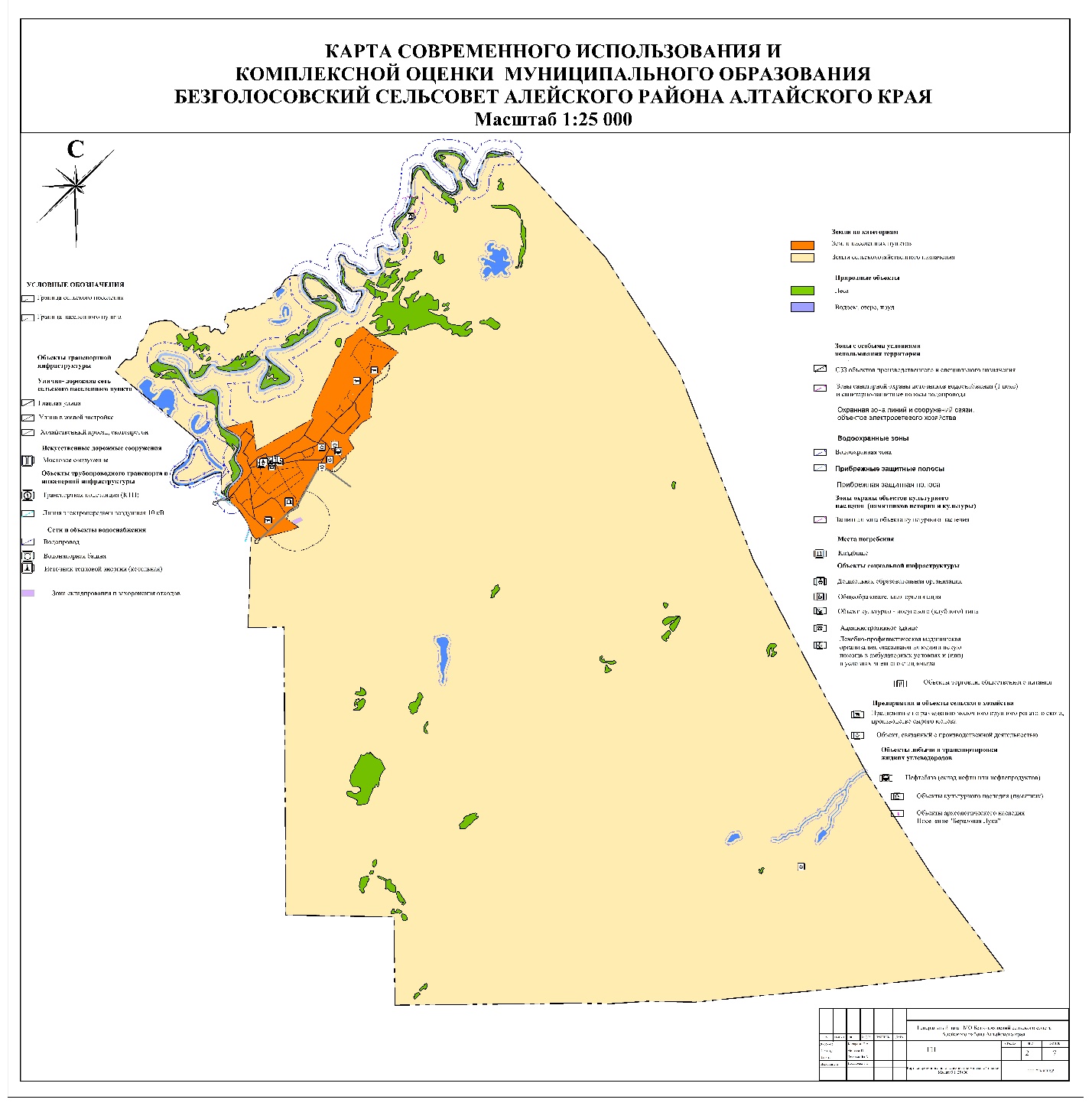 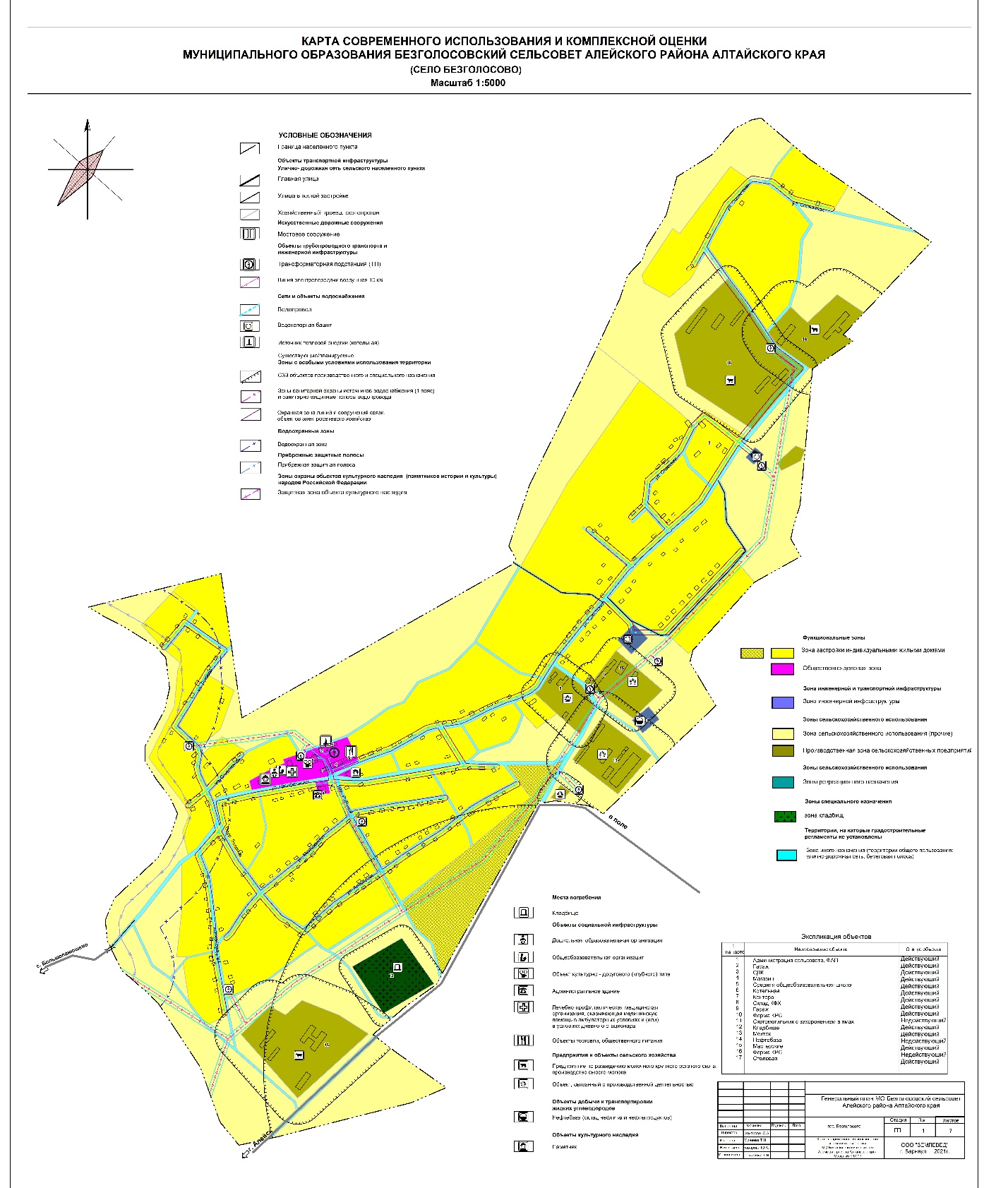 ООО «ЗЕМЛЕВЕД»ГЕНЕРАЛЬНЫЙ ПЛАНМуниципального образования БЕЗГОЛОСОВСКИЙ сельсоветАЛЕЙСКОГО района алтайского краяПОЯСНИТЕЛЬНАЯ ЗАПИСКАТом II(ПОЛОЖЕНИЯ О ТЕРРИТОРИАЛЬНОМ ПЛАНИРОВАНИИ) Заказчик:      Администрация  Алейского района  Алтайского края         Директор	                                                      ________________ Ю.А. Комароваг. Барнаул 2021 г.СОСТАВ КАРТОГРАФИЧЕСКИХ МАТЕРИАЛОВСОДЕРЖАНИЕЦЕЛИ И ЗАДАЧИ ТЕРРИТОРИАЛЬНОГО ПЛАНИРОВАНИЯГенеральный план муниципального образования Безголосовский сельсовет Алейского  района Алтайского края (далее – образование) выполнен в соответствии с Муниципальным контрактом № 01173000358210000410001 от 25.09.2020 г. и  техническим заданием на разработку проекта «Генерального плана муниципального образования Безголосовский сельсовет Алейского района Алтайского края». Проект генерального плана подготовлен с учётом требований: Градостроительного кодекса РФ от 29.12.2004 г. № 190-ФЗ (ред. от 25.12.2018); Земельного кодекса РФ от 25.10.2001 г. №136-ФЗ (ред. от 25.12.2018) (с изм. и доп., вступ. в силу с 01.01.2019); Водного кодекса РФ от 03.06.2006 №74-ФЗ (ред. от 03.08.2018) (с изм. и доп., вступ. в силу с 01.01.2019); Федерального закона «Об общих принципах организации местного самоуправления в Российской Федерации» от 06.10.2003 г. №131-ФЗ; Закона Алтайского края «О градостроительной деятельности на территории Алтайского края» от 29.12.2009 № 120-ЗС; Нормативов градостроительного проектирования Алтайского края, утверждённых постановлением Администрации Алтайского края от 09.04.2015 г. № 129;Приказ Минэкономразвития России от 09.01.2018 N 10 (ред. от 09.08.2018) "Об утверждении Требований к описанию и отображению в документах территориального планирования объектов федерального значения, объектов регионального значения, объектов местного значения и о признании утратившим силу приказа Минэкономразвития России от 7 декабря 2016 г. N 793; СНиП 2.07.01.89г. «Градостроительство. Планировка и застройка городских и сельских поселений»; СанПин 2.2.1/2.1.1.1200-03 «Санитарно-защитные зоны и санитарная классификация предприятий, сооружений и иных объектов»; СанПин 2.1.5.980-00 «Водоотведение населённых мест, санитарная охрана водных объектов»; СП 30-102-99 «Планировка и застройка территории малоэтажного жилищного строительства».Генеральный план разработан   в тесной связи со Схемой территориального планирования муниципального образования Алейский район Алтайского края. Проектом предусмотрена следующая очередность развития: первая очередь на 2021-2026 г.г. и расчётный срок на 2026-2041 г.г. определены перспективы развития образования за пределами расчётного срока. Цель работы – обоснование планирования устойчивого развития территориальной, административной, градообразующей единицы Алтайского края  муниципального образования Безголосовский сельсовет на основе:анализа состояния территории, проблем и направлений ее комплексного развития;оптимальной организации территориального зонирования, планировочной структуры образования направленных на создание благоприятных условий комплексного развития отраслей производства и переработки сельскохозяйственной продукции, сферы услуг и жизнедеятельности населения, охраны окружающей среды и объектов культурного наследия;обоснования мероприятий по территориальному планированию и их последовательности реализации;обоснования этапов предложений по территориальному планированию. Задачей генерального плана является создание благоприятной среды проживания населения при условии максимального сохранения существующих селитебных территорий и окружающей природной среды, объектов культурного наследия и недропользования, в том числе:Планирование границ функциональных зон с отображением параметров их перспективного развития:границ зон с особыми условиями использования территорий;границ территорий, подверженных риску возникновения чрезвычайных ситуаций природного и техногенного характера и воздействия их последствий;границ земельных участков, которые предоставлены для размещения объектов капитального строительства федерального, краевого или муниципального значения, а также границ участков, на которых размещены объекты капитального строительства федерального, краевого или муниципального значения;границ зон планируемого размещения объектов капитального строительства федерального, краевого или муниципального значения;границ зон инженерной и транспортной инфраструктур;границ земель сельскохозяйственного назначения;границ земель лесного и водного фонда, а также иного специального назначения.Формирование предложений по развитию архитектурно-пространственной среды.   Ориентация на комплексную оценку и охрану среды поселения.Разработка мероприятий по улучшению условий проживания населения муниципального образования Безголосовский сельсовет – оптимизация экологической ситуации, развитие транспортной и инженерной инфраструктур.2. ПЕРЕЧЕНЬ ОСНОВНЫХ МЕРОПРИЯТИЙ ПО ТЕРРИТОРИАЛЬНОМУ ПЛАНИРОВАНИЮ МО БЕЗГОЛОСОВСКИЙ СЕЛЬСОВЕТ2.1 Мероприятия по развитию планировочной структурыАрхитектурно - планировочные решения территорий населенных пунктов образования приняты с учетом инженерно-геологических и экологических ограничений, а также специфики уклада жизни населения, основных видов хозяйственной деятельности.  Планировочная организация территории с. Безголосово разработана с учетом решений сложившейся застройки, и представлена как единый целостный комплекс, формируемый на принципах компактности, экономичности и комфортности проживания. Структурный каркас с. Безголосово формируется главными улицами: Центральная, Советская, Молодежная. Основу планировки и застройки жилой зоны составляет принцип квартальной застройки с системой улиц и проездов, полученной   упорядочением   существующей сети улиц с дифференциацией их по назначению и роли в общей системе застройки села.Формирование общественного центра предусмотрено на месте сложившегося центра.   Дифференциация улиц выявляет хорошо прослеживаемые основные связи центра где расположены культурно-бытовые и торговые учреждения повседневного спроса. 	 Жилые территории располагаются компактно, сетка улиц прямоугольная. Застройка, одноэтажная усадебного типа с земельными участками 0,10 - 0,80 га. Строительство нового жилья планируется на свободных территориях жилой зоны населённого пункта. Развитие жилой застройки в с. Безголосово предусмотрено на свободных территориях:1 очередь: В центральной части населённого пункта по улице Центральная.Расчетный срок: По улице Советская, в восточной части села. Территория промышленных зон и зон сельхозпроизводства остаётся в прежних границах.2.1.1 Функциональное зонированиеПланировочная структура, предлагаемая проектом, представлена как единый целостный   комплекс, формируемый на принципах компактности, экономичности и комфортности проживания (таблица 1).Принятым в проекте зонированием решены рациональные транспортные и пешеходные связи, учтены возможности дальнейшего расширения зон. Жилая зона предусмотрена проектом на территории сложившейся застройки в пределах существующих границ населенных пунктов. Производственные территории на освоенных участках. Между промышленными и жилыми зонами предусмотрены санитарно-защитные зоны.Условные обозначения функциональных зон:           – Жилая зона:Ж-1 –зона застройки индивидуальными, блокированными  жилыми домами;                    - Общественно-деловая зона:ОД – Общественно-деловая зона (зона общественного центра);                    – Производственные зоны:П-1 – зона размещения производственных и коммунально-складских объектов V класса опсности, СЗЗ – 50м;П-2 – зона размещения производственных и коммунально-складских объектов IV класса опасности, СЗЗ – ;                   – Зоны инженерной и транспортной инфраструктур:И – зона предназначенная для размещения объектов инженерной инфраструктуры;Т – зона предназначенная для размещения объектов транспортной инфраструктуры;                   – Зоны рекреационного назначения:Р – зона озелененных территорий общего пользования;                   – Зоны специального назначения:СН-1 – зона кладбищ;СН-2 – зона размещения отходов потребления, скотомогильников;                  – Зоны сельскохозяйственного использования:СХ-1 – зона, предназначенная для ведения сельского хозяйства;СХ-2 -  зона, предназначенная для размещения объектов сельскохозяйственного назначения;Таблица 1Баланс земель населенных пунктов по функциональным зонамИз приведенного баланса видно, что наибольший процент территории населенных пунктов (55 %) занимают жилые зоны. Вторая по величине зона сельскохозяйственного использования занимает 25,7 % территории, зона озелененных территорий общего пользования занимает 2 % территории, транспортная зона – 5,1, общественно-деловая зона – 0,9 %, в состав которой входят территории с размещением объектов культурно-бытового обслуживания населения периодического спроса.  2. ОБЪЕКТЫ, ПЛАНИРУЕМЫЕ К РАЗМЕЩЕНИЮ НА ТЕРРИТОРИИ МО БЕЗГОЛОСОВСКИЙ СЕЛЬСОВЕТТаблица 1Перечень планируемых для размещения объектов местного значения (МЗ)Кроме строительства новых объектов проектом предусмотрены:1) Мероприятия по модернизации объектов и сетей водоснабжения:- реконструкция системы водоснабжения в 2022- 2023 гг. в с. Безголосово;- ремонт и замена ветхих водопроводных сетей, в том числе переход на полиэтиленовые трубопроводы;2) Мероприятия по водоотведению:- ремонт и реконструкция системы водоотведения в 2022-2023 гг.;– ремонт канализационных колодцев;3) Мероприятия по модернизации объектов теплоснабжения:- реконструкцию всех систем теплоснабжения;- модернизацию центральной котельной и сетей;6) Мероприятия по упорядочению и развитию объектов производственного и сельскохозяйственного назначения:	– развитие объектов производственного и сельскохозяйственного назначения на существующих территориях с учетом санитарно-защитных зон.3. Зоны с особыми условиями использования территорииОсновными мероприятиями по охране окружающей среды и поддержанию благоприятной санитарно-эпидемиологической обстановки в условиях градостроительного развития МО Безголосовский сельсовет, является установление зон с особыми условиями использования территории.Наличие тех или иных зон с особыми условиями использования территории определяет систему градостроительных ограничений, от которых во многом зависят планировочная структура, условия развития селитебных территорий или производственных зон.Зоны с особыми условиями использования на территории МО Безголосовский сельсовет представлены:– санитарно-защитными зонами (СЗЗ) предприятий, сооружений и иных объектов; – охранными зонами (ОЗ) объектов инженерных коммуникаций;– санитарными разрывами и придорожными полосами от объектов транспортной инфраструктуры;– зонами санитарной охраны (ЗСО) источников питьевого водоснабжения;– водоохраной зоной, прибрежной защитной полосой, береговой полосой.Конкретный состав и содержание ограничений на использование территории устанавливается законодательством Российской Федерации, Алтайского края, законами и нормативно правовыми актами местного самоуправления.Санитарно-защитные зоны предприятий, сооружений и иных объектовПри разработке генерального плана, в качестве эффективных и необходимых мер по охране окружающей среды, вокруг предприятий и объектов, являющихся источниками вредного воздействия на среду обитания и здоровье человека, предусматривается определение санитарно-защитных зон в соответствии с требованиями СанПиН 2.2.1/2.1.1.1200-03 "Санитарно-защитные зоны и санитарная классификация предприятий, сооружений и иных объектов".	На территории МО Безголосовский сельсовет согласно утвержденному проекту генерального плана и в соответствии предлагаются к размещению следующие объекты, требующие организации санитарно-защитных зон:Санитарные разрывы и придорожные полосы от объектов транспортной инфраструктурыСанитарные разрывы и величина придорожной полосы от объектов транспортной инфраструктуры устанавливаются в соответствии с законом  Алтайского края от 03.12.2008 г.     № 123-ЗС «Об автомобильных дорогах и о дорожной деятельности в Алтайском крае».Величина придорожной полосы от автомобильной дороги местного значения в границах Безголосовского сельсовета – .Охранные зоны инженерных коммуникацийПо территории сельского поселения проходят линии электропередачи 0.4 кВ и 10 кВ.Охранные зоны от линий электропередач и от электрической подстанции установлены размером 25, 15 и , в соответствии с постановлением Правительства РФ от 24.02.2009г. №160 «О порядке установления охранных зон объектов электросетевого хозяйства и особых условий использования земельных участков, расположенных в границах таких зон».В соответствии с федеральным законом от 07.07.2003 г. №126-ФЗ «О связи» и постановлением Правительства РФ от 09.06.1995 г. №578 «Об утверждении Правил охраны линий и сооружений связи Российской Федерации» на трассах подземных кабельных линий связи установлены охранные зоны с особыми условиями использования по  по обе стороны от объекта.	По территории сельского поселения проходят линии газопровода. Охранные зоны от газопроводов всех давлений устанавливаются в соответствии с федеральным законом от 31.03.1999 г. №69-ФЗ «О газоснабжении в Российской Федерации» и постановлением Правительства Российской Федерации от 20.11.2000 г. №878 «Об утверждении Правил охраны газораспределительных сетей», и приняты не мене, чем по  с каждой стороны линии, охранная зона всех ГРП по 10- от ограждения.Охранная зона канализации устанавливается в соответствии с «МДК 3-02.2001. Правила технической эксплуатации систем и сооружений коммунального водоснабжения и канализации» и составляет по  с каждой стороны от трубы.Зоны санитарной охраны источников питьевого водоснабжения	Зоны санитарной охраны существующих и планируемых источников водоснабжения в месте забора воды состоят из трех поясов: первого – строгого режима, второго и третьего – режимов ограничения.	Мероприятия по организации поясов ЗСО источника питьевого водоснабжения и санитарно-защитной полосе водоводов соответствуют требованиям СанПиН 2.1.4.1110-02 «Зоны санитарной охраны источников водоснабжения и водопроводов питьевого назначения».	Санитарно-защитная полоса водопровода устанавливается от крайних линий водопровода в размере . 	Граница первого пояса устанавливается на расстоянии не менее  от водозабора при использовании защищенных подземных вод и на расстоянии не менее  - при использовании недостаточно защищенных подземных вод.	Граница второго пояса ЗСО определяется гидродинамическими расчетами, исходя из условий, что микробное загрязнение, поступающее в водоносный пласт за пределами второго пояса, не достигает водозабора.	Граница третьего пояса ЗСО, предназначенного для защиты водоносного пласта от химических загрязнений, также определяется гидродинамическими расчетами.Водоохранные зоны, прибрежные защитные полосыПомимо санитарно-защитных и охранных зон, градостроительные ограничения на использование территории сельсовета накладывает наличие водоохранных зон, прибрежных защитных полос и береговых полос.Размеры и режим использования территории водоохранных зон и прибрежных защитных полос водных объектов устанавливаются в соответствие с Водным кодексом РФ. Водоохранная зона озера реки Аллей - 100 м.Таблица 3Параметры функциональных зон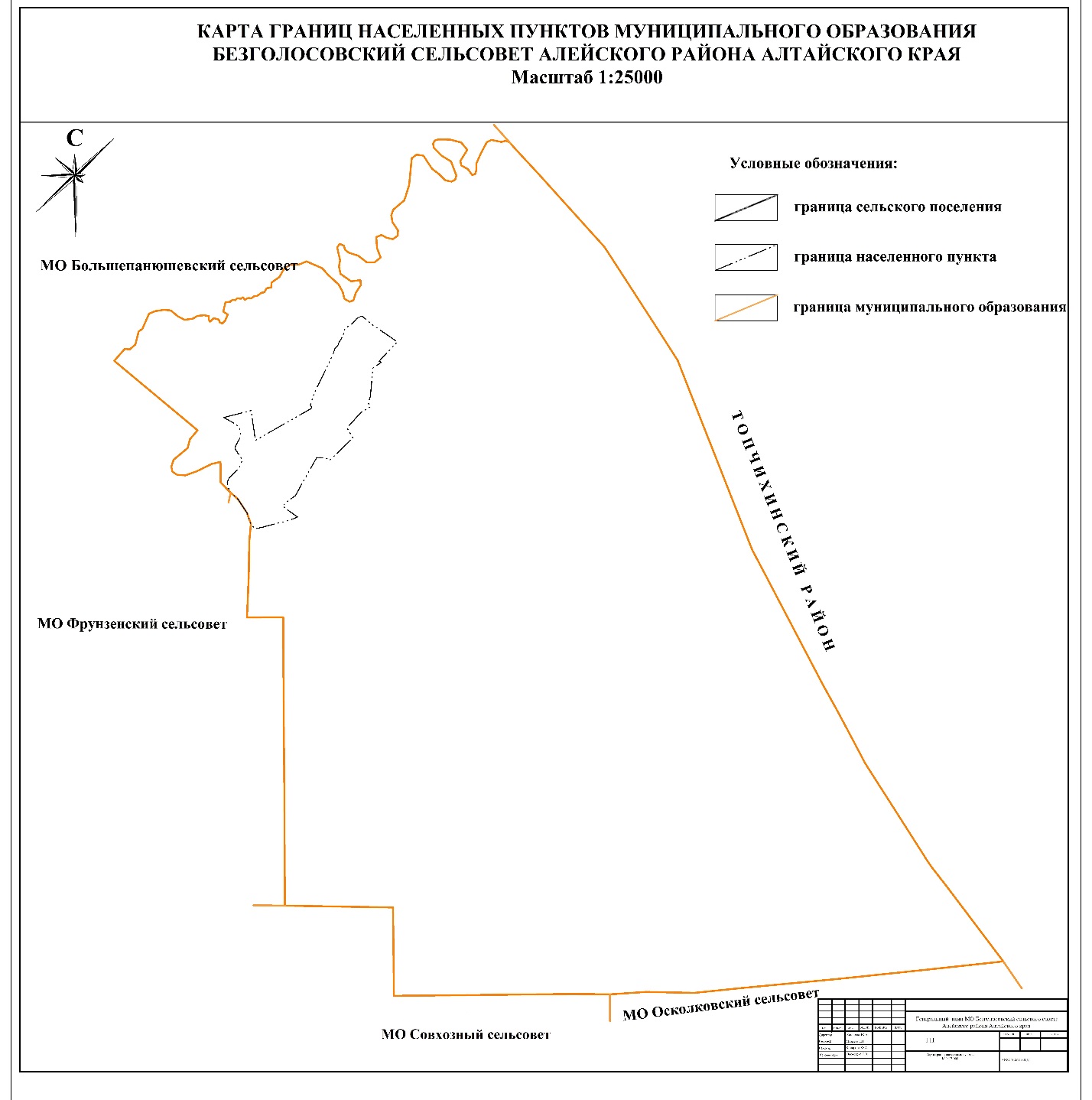 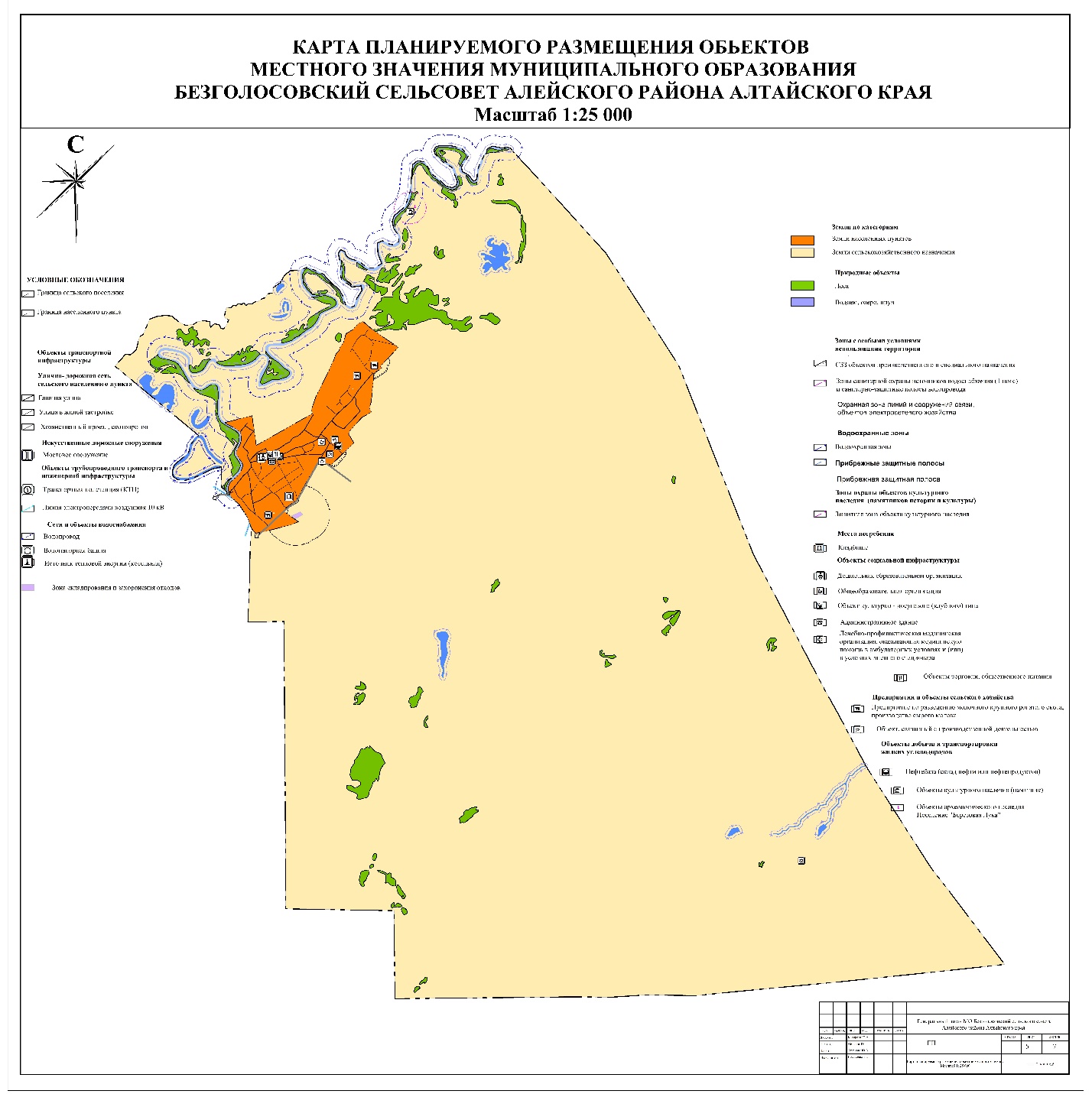 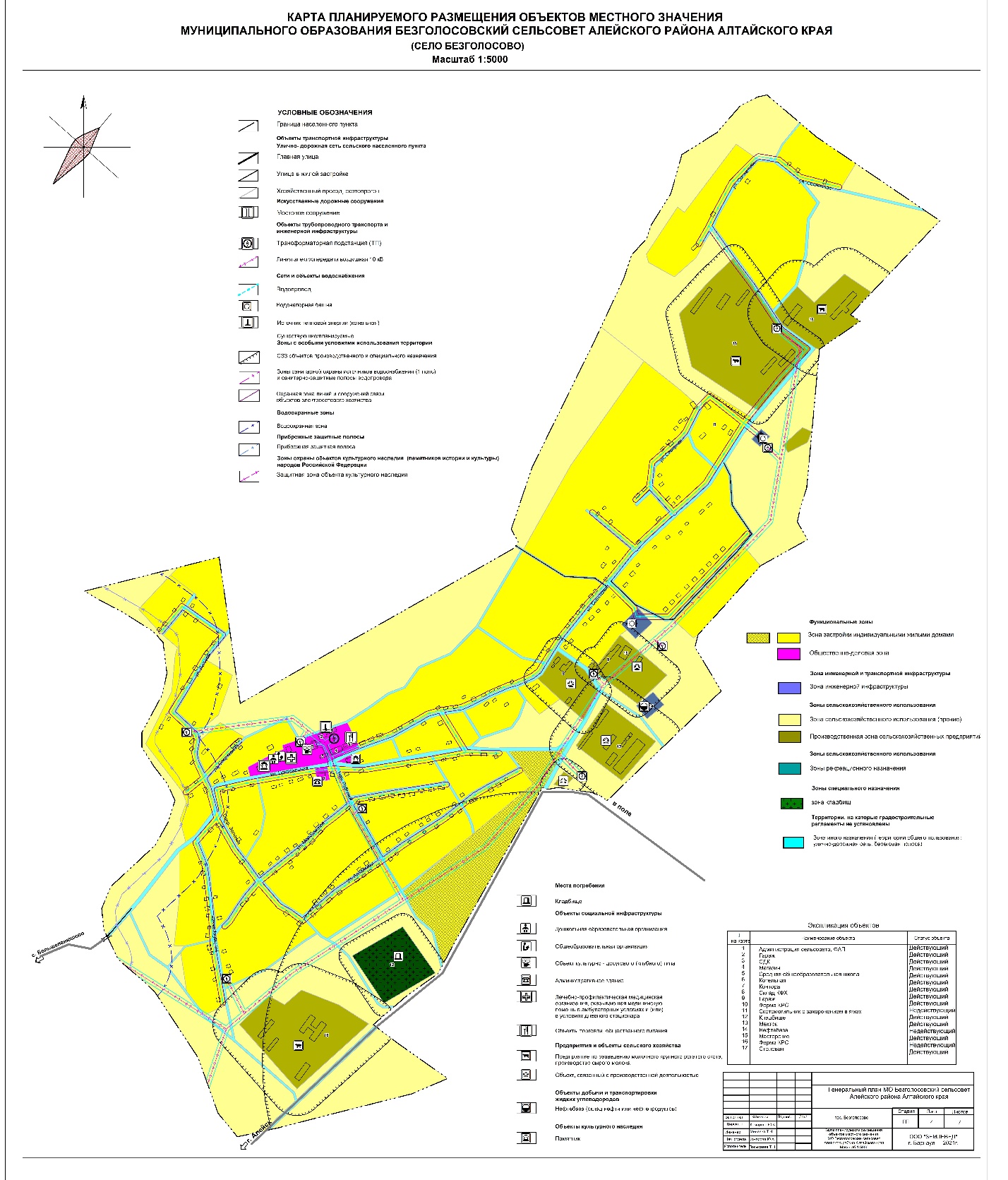 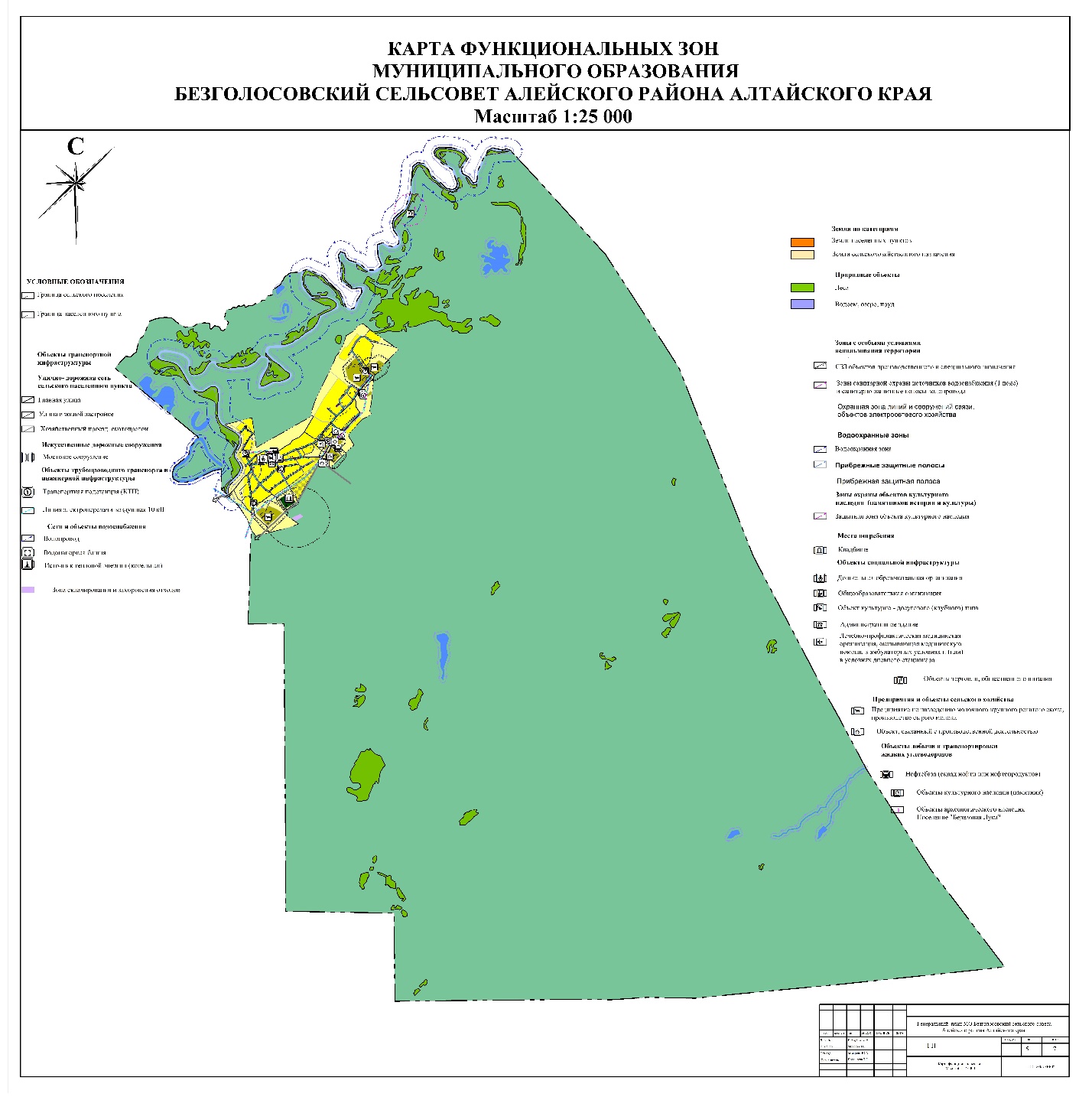 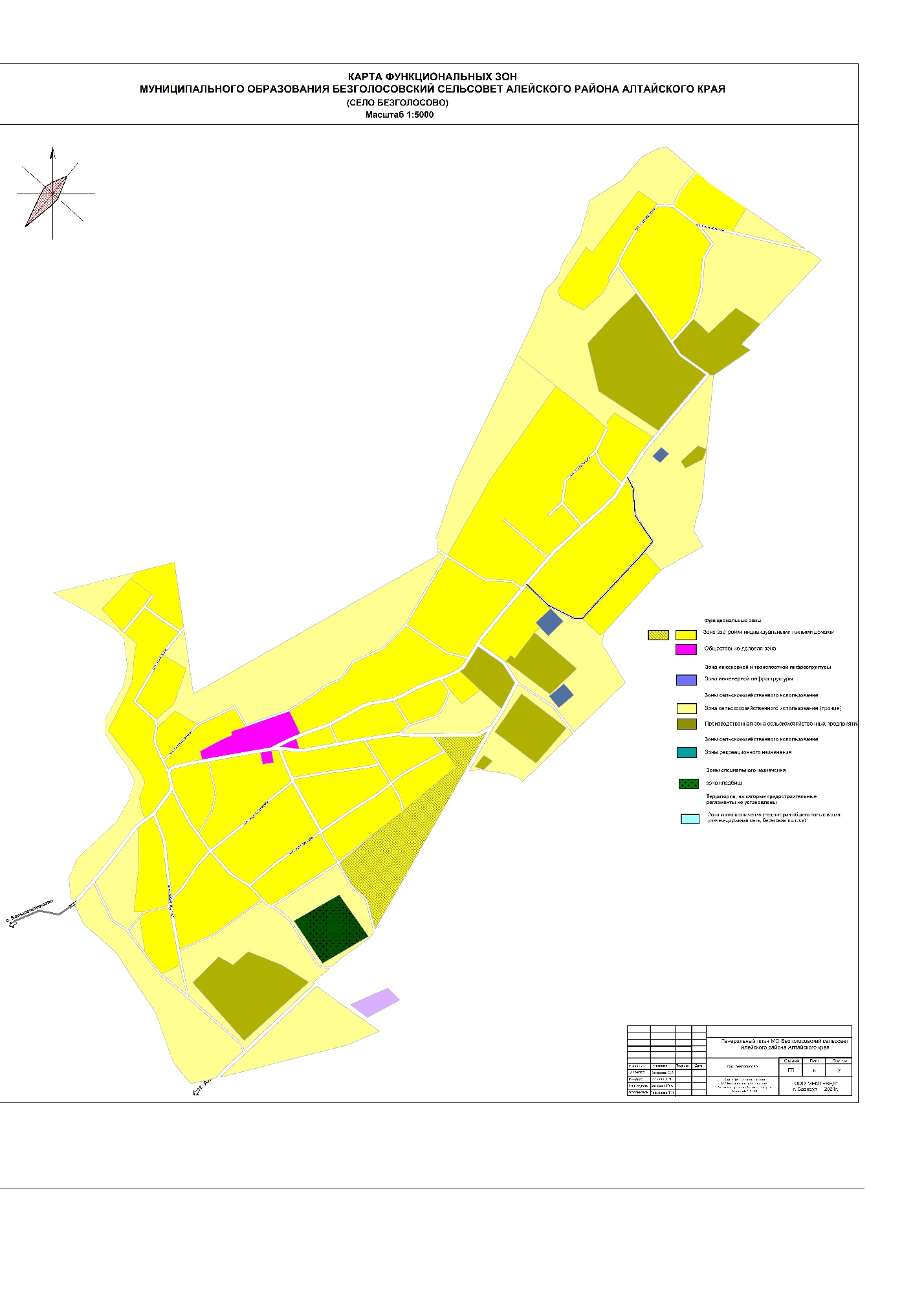 О принятии  решения « Об утверждении  генерального плана муниципального  образования Безголосовский сельсовет  Алейского района Алтайского края» №листаНаименованиеКоличестволистов1Карта современного использования и комплексной оценки в границах муниципального образования Безголосовский сельсоветМ 1: 25 0001Введение Введение Введение Введение Введение 5511Комплексная оценка современной градостроительной ситуации. Основные проблемы развития территорииКомплексная оценка современной градостроительной ситуации. Основные проблемы развития территорииКомплексная оценка современной градостроительной ситуации. Основные проблемы развития территорииКомплексная оценка современной градостроительной ситуации. Основные проблемы развития территорииКомплексная оценка современной градостроительной ситуации. Основные проблемы развития территории771.11.1Анализ муниципальной правовой базы образования в области землепользования и застройкиАнализ муниципальной правовой базы образования в области землепользования и застройкиАнализ муниципальной правовой базы образования в области землепользования и застройки771.21.2Географическое положениеГеографическое положениеГеографическое положение8822Природно-климатические условияПриродно-климатические условияПриродно-климатические условияПриродно-климатические условияПриродно-климатические условия882.12.1Климатическая характеристикаКлиматическая характеристикаКлиматическая характеристика882.22.2Геологическая характеристикаГеологическая характеристикаГеологическая характеристика992.32.3Характеристика рельефаХарактеристика рельефаХарактеристика рельефа992.42.4Гидрографические условияГидрографические условияГидрографические условия12122.52.5Характеристика структуры почвыХарактеристика структуры почвыХарактеристика структуры почвы13132.62.6Природная среда, растительный покров и животный мирПриродная среда, растительный покров и животный мирПриродная среда, растительный покров и животный мир12122.72.7Рекреационные ресурсыРекреационные ресурсыРекреационные ресурсы14142.82.8Оценка природных предпосылок хозяйственного использованияОценка природных предпосылок хозяйственного использованияОценка природных предпосылок хозяйственного использования161633Комплексная оценка современного использования территории. Условия и тенденции современного территориального развития МО Безголосовский сельсоветКомплексная оценка современного использования территории. Условия и тенденции современного территориального развития МО Безголосовский сельсоветКомплексная оценка современного использования территории. Условия и тенденции современного территориального развития МО Безголосовский сельсоветКомплексная оценка современного использования территории. Условия и тенденции современного территориального развития МО Безголосовский сельсоветКомплексная оценка современного использования территории. Условия и тенденции современного территориального развития МО Безголосовский сельсовет19193.13.1Сложившаяся структура землепользованияСложившаяся структура землепользованияСложившаяся структура землепользования19193.23.2Планировочная структура и функциональное зонирование территории муниципального образованияПланировочная структура и функциональное зонирование территории муниципального образованияПланировочная структура и функциональное зонирование территории муниципального образования20203.33.3Население. Демографическая ситуация. Трудовые ресурсы. Прогноз численности населенияНаселение. Демографическая ситуация. Трудовые ресурсы. Прогноз численности населенияНаселение. Демографическая ситуация. Трудовые ресурсы. Прогноз численности населения22223.43.4Жилищная сфера и жилой фонд Жилищная сфера и жилой фонд Жилищная сфера и жилой фонд 29293.53.5Социальное и культурно-бытовое обслуживание населенияСоциальное и культурно-бытовое обслуживание населенияСоциальное и культурно-бытовое обслуживание населения31313.63.6Производственно-сырьевая базаПроизводственно-сырьевая базаПроизводственно-сырьевая база34343.73.734343435353.83.8Инженерная инфраструктураИнженерная инфраструктураИнженерная инфраструктура36363.8.13.8.1Водоснабжение и водоотведение36363.8.23.8.2Теплоснабжение37373.8.33.8.3Электроснабжение38383.8.43.8.4Связь и информация39393.93.9Характеристика экологического состояния территории МО Безголосовский сельсоветХарактеристика экологического состояния территории МО Безголосовский сельсоветХарактеристика экологического состояния территории МО Безголосовский сельсовет40403.103.10Риски чрезвычайных ситуаций природного характераРиски чрезвычайных ситуаций природного характераРиски чрезвычайных ситуаций природного характера42424Мероприятия по территориальному планированиюМероприятия по территориальному планированиюМероприятия по территориальному планированиюМероприятия по территориальному планированиюМероприятия по территориальному планированиюМероприятия по территориальному планированиюМероприятия по территориальному планированию434.14.1Мероприятия по развитию планировочной структурыМероприятия по развитию планировочной структурыМероприятия по развитию планировочной структурыМероприятия по развитию планировочной структурыМероприятия по развитию планировочной структуры434.1.14.1.1Функциональное зонированиеФункциональное зонированиеФункциональное зонирование454.24.2Мероприятия по развитию и размещению объектов капитального строительстваМероприятия по развитию и размещению объектов капитального строительстваМероприятия по развитию и размещению объектов капитального строительстваМероприятия по развитию и размещению объектов капитального строительстваМероприятия по развитию и размещению объектов капитального строительства464.2.14.2.1Мероприятия по развитию и размещению объектов жилой зоныМероприятия по развитию и размещению объектов жилой зоныМероприятия по развитию и размещению объектов жилой зоны464.2.24.2.2Мероприятия по развитию и размещению объектов общественно-деловой зоныМероприятия по развитию и размещению объектов общественно-деловой зоныМероприятия по развитию и размещению объектов общественно-деловой зоны464.2.34.2.3Мероприятия по размещению объектов производственной зоныМероприятия по размещению объектов производственной зоныМероприятия по размещению объектов производственной зоны474.34.3Мероприятия по развитию и размещению объектов транспортной инфраструктурыМероприятия по развитию и размещению объектов транспортной инфраструктурыМероприятия по развитию и размещению объектов транспортной инфраструктурыМероприятия по развитию и размещению объектов транспортной инфраструктурыМероприятия по развитию и размещению объектов транспортной инфраструктуры474.44.4Мероприятия по инженерно-технической подготовке территорииМероприятия по инженерно-технической подготовке территорииМероприятия по инженерно-технической подготовке территорииМероприятия по инженерно-технической подготовке территорииМероприятия по инженерно-технической подготовке территории484.4.14.4.1ВодоснабжениеВодоснабжениеВодоснабжение494.4.24.4.2Водоотведение (канализация)Водоотведение (канализация)Водоотведение (канализация)544.4.34.4.3ТеплоснабжениеТеплоснабжениеТеплоснабжение544.4.44.4.4ЭлектроснабжениеЭлектроснабжениеЭлектроснабжение554.4.54.4.5Связь и информацияСвязь и информацияСвязь и информация564.54.5Мероприятия по охране окружающей среды Мероприятия по охране окружающей среды Мероприятия по охране окружающей среды Мероприятия по охране окружающей среды Мероприятия по охране окружающей среды 574.5.14.5.1Мероприятия по охране водной средыМероприятия по охране водной средыМероприятия по охране водной среды574.5.24.5.2Мероприятия по охране атмосферного воздухаМероприятия по охране атмосферного воздухаМероприятия по охране атмосферного воздуха604.5.34.5.3Мероприятия по предотвращению загрязнения почвенного покроваМероприятия по предотвращению загрязнения почвенного покроваМероприятия по предотвращению загрязнения почвенного покрова614.5.44.5.4Мероприятия по санитарной очистке и благоустройству территорииМероприятия по санитарной очистке и благоустройству территорииМероприятия по санитарной очистке и благоустройству территории634.64.6Мероприятия по организации зон с особыми условиями использования территорииМероприятия по организации зон с особыми условиями использования территорииМероприятия по организации зон с особыми условиями использования территорииМероприятия по организации зон с особыми условиями использования территорииМероприятия по организации зон с особыми условиями использования территории634.74.7Мероприятия по предупреждению и предотвращению чрезвычайных ситуаций природного и борьбе с возможными последствиями Мероприятия по предупреждению и предотвращению чрезвычайных ситуаций природного и борьбе с возможными последствиями Мероприятия по предупреждению и предотвращению чрезвычайных ситуаций природного и борьбе с возможными последствиями Мероприятия по предупреждению и предотвращению чрезвычайных ситуаций природного и борьбе с возможными последствиями Мероприятия по предупреждению и предотвращению чрезвычайных ситуаций природного и борьбе с возможными последствиями 694.7.14.7.1Мероприятия по предупреждению чрезвычайных ситуаций природного характераМероприятия по предупреждению чрезвычайных ситуаций природного характераМероприятия по предупреждению чрезвычайных ситуаций природного характера694.7.24.7.2Мероприятия по предупреждению чрезвычайных ситуаций техногенного характера Мероприятия по предупреждению чрезвычайных ситуаций техногенного характера Мероприятия по предупреждению чрезвычайных ситуаций техногенного характера 704.7.34.7.3Мероприятия по пожарной охране и гражданской оборонеМероприятия по пожарной охране и гражданской оборонеМероприятия по пожарной охране и гражданской обороне70Наименование показателейПоказателиСредняя температура воздуха0,4ССредняя температура самого теплого месяца18,8ССредняя температура самого холодного месяца-18,8ССредний из абсолютных годовых минимумов температуры-41Абсолютный минимум температуры-51САбсолютный максимум температуры39СПродолжительность безморозного периода (дни)118Продолжительность периода со средней суточной температурой (дни):выше 0С192выше +5°С167выше +10°С133выше +15°С65Сумма активных температур за периоды:с температурой выше +5° С за весь период2290с температурой выше +10° С за весь период2100Продолжительность периода со средней суточной температурой (дни): ниже -5°С218ниже 0°С192ниже -10°С244Даты последнего и первого заморозков27-V ( 5 V - 19VI)(средние, ранние и поздние)9 IX (15 VIII - 30 IX)Глубина промерзания почвы (средняя) (см)260Сроки промерзания (начало)23 X - 8 IXСроки оттаивания (полного)24 IV - 7 VI№ п/пНаименование рекиБассейнДлина реки (км)Водоохр. зона (м)1АлейОбь698,8200Наименование объектаРегистрационный номер объекта в едином государственном реестре объектов культурного наследия (памятников истории и культуры) народов Российской федерацииКатегория историко-культурного значения объектаМестонахождение объектаПамятник истории:Памятник истории:Памятник истории:Памятник истории:Памятник воинам, погибшим в годы Великой Отечественной войны (1941-1945 гг.)-Объект местного значенияс. Безголосово, ул. Центральная, 16Памятник воинам, погибшим в годы Великой Отечественной войны-Объект местного значенияс. Безголосово, ул. Центральная, 26 АОбъекты археологического наследия:Объекты археологического наследия:Объекты археологического наследия:Объекты археологического наследия:Поселение "Березовая Лука"Постановление Алтайского краевого Законодательного собрания от 01.03.1999 № 60Объект регионального значенияАлейский район, 4 км к северо-востоку от школы, 1 км к северу от северо-восточной окраины с. Безголосово, правый берег р. Алей№ п/пНаименование юридического лица,                  ФИО индивидуального предпринимателяАдрес места осуществления деятельностиВид деятельности1ООО «Яровское»с. БезголосовоСельскохозяйственное производство                        (зерновые, животноводство,  растениеводство, КРС)2КФХ Потапахина Ю.И.с. БезголосовоСельскохозяйственное производство (зерновые, растениеводство)3КФХ Шляпникова О.Д.с. БезголосовоСельскохозяйственное производство (зерновые, растениеводство)4КФХ Чередниченко Ю.Д.с. БезголосовоСельскохозяйственное производство (зерновые, растениеводство)Виды выпускаемой продукцииЕдиницы измерения2019 г.2020г.2021 г.Зерновыетонн114158114200114205Масленичныетонн973859739297397Показатели поголовья скота и птицыЕдиницыизмеренияКоличествоКрупный рогатый скотголов1345Свиньиголов118Овцыголов106Козыголов43Лошадиголов8Козыштук3Птицаштук2220№    п/пКатегория земельплощадь, га%№    п/пКатегория земельплощадь, га%1Земли населенных пунктов44332Земли сельскохозяйственного назначения13150933Земли лесного фонда32024Земли водного фонда12315Земли промышленности, энергетики, транспорта, связи, радиовещания, телевидения, информатики, земель для обеспечения космической деятельности, земель обороны, безопасности и земель иного специального назначения1,01ИТОГО:14037100Наименование территорииСовременное использованиеСовременное использованиеСовременное использованиеСовременное использованиеСовременное использованиеСовременное использованиеСовременное использованиеСовременное использованиеНаименование территориисело Безголосовосело Безголосовосело Безголосовосело Безголосовосело Безголосовосело Безголосовосело Безголосовосело БезголосовоНаименование территорииПлощадьПлощадьПлощадьПлощадьПлощадьПлощадьПлощадьПлощадьга%ФУНКЦИОНАЛЬНЫЕ ЗОНЫ В ЧЕРТЕ НАСЕЛЕННЫХ ПУНКТОВФУНКЦИОНАЛЬНЫЕ ЗОНЫ В ЧЕРТЕ НАСЕЛЕННЫХ ПУНКТОВФУНКЦИОНАЛЬНЫЕ ЗОНЫ В ЧЕРТЕ НАСЕЛЕННЫХ ПУНКТОВФУНКЦИОНАЛЬНЫЕ ЗОНЫ В ЧЕРТЕ НАСЕЛЕННЫХ ПУНКТОВФУНКЦИОНАЛЬНЫЕ ЗОНЫ В ЧЕРТЕ НАСЕЛЕННЫХ ПУНКТОВФУНКЦИОНАЛЬНЫЕ ЗОНЫ В ЧЕРТЕ НАСЕЛЕННЫХ ПУНКТОВФУНКЦИОНАЛЬНЫЕ ЗОНЫ В ЧЕРТЕ НАСЕЛЕННЫХ ПУНКТОВФУНКЦИОНАЛЬНЫЕ ЗОНЫ В ЧЕРТЕ НАСЕЛЕННЫХ ПУНКТОВФУНКЦИОНАЛЬНЫЕ ЗОНЫ В ЧЕРТЕ НАСЕЛЕННЫХ ПУНКТОВФУНКЦИОНАЛЬНЫЕ ЗОНЫ В ЧЕРТЕ НАСЕЛЕННЫХ ПУНКТОВ1Зона индивидуальной жилой застройки243,6552Общественно-деловая зона4,10,93Зона инженерной инфраструктуры1,40,34Зона транспортной инфраструктуры22,65,55Иная зона сельскохозяйственного использования (в том числе под водой)116266Производственная зона сельскохозяйственных предприятий41,69,38Кладбища4,519Рекреационного назначения9,22Всего территория населённого пункта:443100Наименование населенного пунктаЧисленность населения, чел.Доля населенного пункта в МО Безголосовский сельсовет %МО Безголосовский cельсовет550100с. Безголосово550100Населенный пунктКоличество семейНаселение, челОдинокие7070Семьи из 2 человек70140Семьи из 3 человек70210Семьи из 4 человек2080Семьи из 5 и более человек950Итого:239550№№ п/пПоказатели2011201220132014201520162017201820192020202112345678910111213с.Безголосовос.Безголосовос.Безголосовос.Безголосовос.Безголосовос.Безголосовос.Безголосовос.Безголосовос.Безголосовос.Безголосовос.Безголосовос.Безголосовос.Безголосово1Прибыло2022393045272134592Убыло1011212027234238225010Миграционный прирост/убыль10111810184-21-35-18-45-13Родилось109467111453324Умерло493491571111912Естественный прирост/убыль6012-2-47-6-8-6-105Общий итог:534545564576592592578537511460550Единица измеренияВсего населенияВ том числе по возрастам (лет)В том числе по возрастам (лет)В том числе по возрастам (лет)В том числе по возрастам (лет)В том числе по возрастам (лет)В том числе по возрастам (лет)В том числе по возрастам (лет)В том числе по возрастам (лет)В том числе по возрастам (лет)В том числе по возрастам (лет)В том числе по возрастам (лет)В том числе по возрастам (лет)В том числе по возрастам (лет)Единица измеренияВсего населенияДошкольникиШкольникиШкольникиТрудоспособный возраст до 55(60) Трудоспособный возраст до 55(60) Трудоспособный возраст до 55(60) Трудоспособный возраст до 55(60) Трудоспособный возраст до 55(60) Трудоспособный возраст до 55(60) Трудоспособный возраст до 55(60) Старше                 трудоспособного возрастаСтарше                 трудоспособного возрастаСтарше                 трудоспособного возрастаЕдиница измеренияВсего населения0-67-1516-17ВсегоВ том числеВ том числеВ том числеВ том числеВ том числеВ том числеВсегоВ том  числеВ том  числеЕдиница измеренияВсего населения0-67-1516-17ВсегоработающихработающихЗанятых в домашнем                хозяйствеОбучающихся с отрывом от производстваИнвалидыБезработныеВсегоНа отдыхеРаботающихС. БЕЗГОЛОСОВОС. БЕЗГОЛОСОВОС. БЕЗГОЛОСОВОС. БЕЗГОЛОСОВОС. БЕЗГОЛОСОВОС. БЕЗГОЛОСОВОС. БЕЗГОЛОСОВОС. БЕЗГОЛОСОВОС. БЕЗГОЛОСОВОС. БЕЗГОЛОСОВОС. БЕЗГОЛОСОВОС. БЕЗГОЛОСОВОС. БЕЗГОЛОСОВОС. БЕЗГОЛОСОВОС. БЕЗГОЛОСОВОЧел.5508554151541542906011173381105%%1001510328285311230,569,510,53Наименование показателейКоличество домов, шт.Всего существующий жилой фонд, м²Наименование показателейКоличество домов, шт.Всего существующий жилой фонд, м²Наименование показателейКоличество домов, шт.Всего существующий жилой фонд, м²Дома усадебного типа2032048000Жилищный фонд, всего2032048000НаименованиеЕдиницыизмеренияПоказателиПоказателиПоказателиНаименованиеЕдиницыизмеренияСуществующее положение на 01.01.21 г.Первая очередь2021-2026 г.г.Расчётный срок2021-2041гг.Населениечел.550550570Коэффициент семейности2,82,82,8Проектируемый жилой фонд-усадебный (строительство)м2--237Проектируемый жилой фонд-усадебный (с учётом  строительства и реконструкции)м2--170Общая площадь жилого фондам2123001230013700Обеспеченность общей площадью жилого фондам2/чел21,221,221,2Норма отвода участка на 1 домохозяинам2-15001500Расчётное количество домов в усадебной застройкедом203203215Существующая свободная территория для усадебной застройкига-1616№№п/пНаименование   объекта             ВместимостьЭтажностьОтдельное здание или встроенное помещениеОбъём, площ адь м3/Sм2Год постройки(% износа)Примечание (возможное использов. по назначению или снос, реконстр)1237891011с.  Безголосово1Здание администрации сельсовета-1Отдельное здание336,91992Использ. по назначениюФАП-1Встроенное помещение70,01992Использ. по назначению2СДК3002Отдельное здание1614,11984Использ. по назначению3Школа3002Отдельное здание4501974Использ. по назначению4Детский сад161Второстепенное помещение1701983Использ. по назначению5Магазин-1Отдельное здание, второстепенное помещение2001960Использ. по назначению7Почта-1Встроенное помещение701984Использ. по назначению№ п/пНаименованиеЕдиницаизмеренияСуществующееположениеНорматив на 1000 жителейРасчётная потребностьНовое строительство/реконструкция12345671Детский садмест1665% детей дошкольного возраста30-2Школамест300100% детей               (I-IX классы) и  75% детей                 (X-XIкласcы)75-3ФАП--100 %2-4Магазинм²торговый зал200300170-13СДКмест30080 мест.80-18Почта мест22 места 2-Тип покрытияПлощадь покрытия, м2Протяженность, кмАсфальтное70001Гравийное630009Грунтовое420006Итого11200016№ п/пНаименование автомобильной дорогиПротяженность, кмТип покрытияс. Безголосово1ул. Центральная2,3Асфальт/гравий2ул. Советская2,4гравийное3ул. Молодежная1,3гравийное4ул. Набережная1,0гравийное5ул. Зеленая2,0гравийное6пер. Рабочий0,9гравийное7ул. Северная0,5грунтовое8ул.Яровская0,8грунтовое9ул. Солнечная1,2грунтовое10ул. Алтайская1,0грунтовое11ул. Луговая1,0грунтовое12ул. Спортивная1,6грунтовоеИтого:16,0Система водоснабженияДлина трубопроводов теплосети, мМатериальная характеристика трубопроводов теплосети, ммПодключенная нагрузка Гкал/мКотельная                          с. БезголосовоООО «Родник»360760,0608№ п/пНаименованиеЕдиница измеренияПоказатель1Установленная  мощность на данный моментГкал/час0,92Фактическая мощность на данный моментГкал/час0,743Количество котловшт.14Тип топливакам. уголь-5Удельный расход топливаТонна/час0,1626Протяженность тепловых сетейм3607Износ тепловых сетей%15№ п/пМарка котла, водоподогревателяГод ввода в эксплуатацию% износаТопливо1КВ – 51-0,45200360кам. уголь2КВ – 52-0,45200360кам. уголь№ппНаименование объектаМощность КТП, кВаМестоположениес. Безголосовос. Безголосовос. Безголосовос. Безголосово1КТП-90-37-119100Ул. Центральная, 962КТП-90-37-121100Ул. Луговая3КТП-90-37-120100Ул. Набережная4КТП-90-37-123100Ул. Новая5КТП-90-37-124100Ул. Советская,26КТП-90-37-126100Ул. Северная7КТП-90-37-132100Ул. Центральная, 358КТП-90-37-135100Ул. МолодежнаяСОТОВЫЕ ОПЕРАТОРЫСОТОВЫЕ ОПЕРАТОРЫСОТОВЫЕ ОПЕРАТОРЫСОТОВЫЕ ОПЕРАТОРЫСОТОВЫЕ ОПЕРАТОРЫСОТОВЫЕ ОПЕРАТОРЫСОТОВЫЕ ОПЕРАТОРЫСОТОВЫЕ ОПЕРАТОРЫТеле - 2Теле - 2Теле - 2Теле - 2Теле - 2Теле - 2Теле - 2Теле - 2BEELINE BEELINE BEELINE BEELINE BEELINE BEELINE BEELINE BEELINE MEGAFON MEGAFON MEGAFON MEGAFON MEGAFON MEGAFON MEGAFON MEGAFON MTC MTC MTC MTC MTC MTC MTC MTC РАДИОВЕЩАНИЕРАДИОВЕЩАНИЕРАДИОВЕЩАНИЕРАДИОВЕЩАНИЕРАДИОВЕЩАНИЕРАДИОВЕЩАНИЕРАДИОВЕЩАНИЕРАДИОВЕЩАНИЕНаименование радиостанцииФедеральноеФедеральноеФедеральноеФедеральноеРегиональноеРегиональноеМестноеМилицейская волна ++++++-Дорожное радио++++++-России++++---ИНТЕРНЕТИНТЕРНЕТИНТЕРНЕТИНТЕРНЕТИНТЕРНЕТИНТЕРНЕТИНТЕРНЕТИНТЕРНЕТНаименование Наименование Наименование НаличиеНаличиеНаличиеНаличиеНаличиеВыделенная линияВыделенная линияВыделенная линия+++++Через оператора сотовой связиЧерез оператора сотовой связиЧерез оператора сотовой связи+++++Общественные пункты доступа в интернетОбщественные пункты доступа в интернетОбщественные пункты доступа в интернет+++++ПЕЧАТНЫЕ СМИПЕЧАТНЫЕ СМИПЕЧАТНЫЕ СМИПЕЧАТНЫЕ СМИПЕЧАТНЫЕ СМИПЕЧАТНЫЕ СМИПЕЧАТНЫЕ СМИПЕЧАТНЫЕ СМИНаименование Наименование ФедеральныеФедеральныеРегиональныеРегиональныеМестныеМестныеАлтайская правдаАлтайская правда--++--Московский комсомолецМосковский комсомолец--++--Районная газета «Маяк труда»Районная газета «Маяк труда»----++Районная газета «Алтайская Нива»Районная газета «Алтайская Нива»----++Классы антропогенного воздействияВиды антропогенного воздействияФакторы формированиясельскохозяйственныеполевой, пастбищный,животноводческийраспашка, выпас животных, сенокошение, выращивание культурной флоры; животноводческие комплексы (сопровождается уменьшением видового разнообразия, синантропизацией растительности, изменением микрогидроклиматических условий, изменением геохимического фона, загрязнением поверхностных вод, образованием микрорельефа, эрозией и дефляцией разрушенных почв и др.)селитебныесельские поселенияв зависимости от плотности населения, традиций, природных и социально-экономических условий (полная замена растительного покрова, окультуривание почв, создание микроклимата, загрязнение всех компонентов природной среды)водныепруды, водные артериисоздание запруды на небольших реках, загрязнение и изменение стока ректранспортные (инжерно-инфраструктурные)автодороги различной категории, линии электропередач, водо- и газопроводыинтенсивность движения автотранспорта, количество грузопотоков, потребление электричества, транспортировка топлива, (создание дорог, опор, мостов, насыпей, карьеров, при этом изменяется весь облик природных систем)МестоположениеПлощадь сущ. кладбища, гаНорматив на 1000 жителей, гаПлощадькладбищарасчетный срок, гаОбщаяплощадь, гаВ Южной части села Безголосово4,50,240,1Не требует расширения-обеспечение планировочными средствами оптимальных условий для выявления потенциальных возможностей и рационального использования земель и других имеющихся ресурсов на основе сохранения экологического баланса и улучшения окружающей среды;-формирование целостного социально-производственного градостроительного пространства в гармоничном сочетании с природным ландшафтом;-определение роли, места, функции населенного пункта с. Безголосово в системе поселения с учётом производственных отношений, потребления социальных благ, реализации других сфер жизнедеятельности населения.Степень благоустройства районов жилой застройкиУдельное хозяйственно-питьевое водопотребление на одного жителя среднесуточное(за год), л/сутЗастройка зданиями оборудованными водопроводом:-с централизованным водоснабжением и местными водонагревателями150№п/пНаименование потребителяСтепень благоустройстваПроектные расходыПроектные расходыПроектные расходы№п/пНаименование потребителяСтепень благоустройстваКоличество жителей, челСреднесуточный расход, м3/сутМаксимальный расход, м3/сут1с. БезголосовоЗастройка зданий,   оборудованных водопроводом с 50068,080,0Всего50068,080,0№ п/пНаименование                       водопотребителейЕдиницы          измеренияСуществующая застройкаСуществующая застройкаСуществующая застройка№ п/пНаименование                       водопотребителейЕдиницы          измеренияКоличество водопотребителейУдельное водопотребление (за год) л/сутСреднесуточное водопотребление (за год) м3/сут1234561Крупный рогатый скотголов13455514,32Свиньи голов118255,83Овцыголов106243,44Козыголов3241,05Лошадиголов15700,46Птицашт.22200,30,88Итого:25,7Наименование потребителяСуточные расходы воды, м3/суткиСуточные расходы воды, м3/суткиНаименование потребителяСреднийМаксимальныйНаселение96,1115,3Промышленность9,611,5Животноводство26,131,3Поливка улиц и зеленых насаждений45,554,6Неучтенные расходы9,611,5Всего186,9224,2НаименованиеПринятая величинаКоличество одновременных наружных пожаров в сельском поселении1Расход воды на один наружный пожар5 л/сРасход воды на внутренний пожар2,5л/с№ п/пТип машинНормативЧисло машинЧисло машин№ п/пТип машинНормативI очередьРасчётный срок1Мусоровозы20 на 100 тыс.жит.11Наименование объектаРегистрационный номер объекта в едином государственном реестре объектов культурного наследия (памятников истории и культуры) народов Российской федерацииКатегория историко-культурного значения объектаМестонахождение объектаПамятник истории:Памятник истории:Памятник истории:Памятник истории:Памятник воинам, погибшим в годы Великой Отечественной войны (1941-1945 гг.)-Объект местного значенияс. Безголосово, ул. Центральная, 16Памятник воинам, погибшим в годы Великой Отечественной войны-Объект местного значенияс. Безголосово, ул. Центральная, 26 АОбъекты археологического наследия:Объекты археологического наследия:Объекты археологического наследия:Объекты археологического наследия:Поселение "Березовая Лука"Постановление Алтайского краевого Законодательного собрания от 01.03.1999 № 60Объект регионального значенияАлейский район, 4 км к северо-востоку от школы, 1 км к северу от северо-восточной окраины с. Безголосово, правый берег р. Алей№ п/пНаименование объектовНормативный размер СЗЗс. Безголосовос. Безголосовос. Безголосово1 «ООО «Яровское»»100 м2КФХ Потапахина Ю.И.3КФХ Шляпниковой О.Д.5КФХ Чередниченко Ю.Д.10Котельные50 мВнешняя зонаВнешняя зонаВнешняя зона11ТБО100012Кладбище300№листаНаименованиеКоличестволистов1Карта современного использования Безголосовский сельсовет в масштабе  1: 25 00012Карта современного использования село Безголосово в  масштабе 1:5 00013Карта границ населенных пунктов, входящих в состав  МО Безголосовский сельсовет  в масштабе 1:25 00014Карта планируемого размещения объектов местного значения   МО Безголосовский сельсовет в масштабе 1:25 00015Карта планируемого размещения объектов местного значения   МО Безголосовский сельсовет село Безголосово в масштабе 1:5 00016Карта функциональных  зон в границах  МО Безголосовский сельсовет  в масштабе 1:25 00017Карта функциональных  зон в границах  МО Безголосовский сельсовет село Безголосово в масштабе 1:5 00011Цели и задачи территориального планированияЦели и задачи территориального планированияЦели и задачи территориального планирования42Перечень основных мероприятий по территориальному планированию МО Безголосовский сельсоветПеречень основных мероприятий по территориальному планированию МО Безголосовский сельсоветПеречень основных мероприятий по территориальному планированию МО Безголосовский сельсовет62.1Мероприятия по развитию планировочной структурыМероприятия по развитию планировочной структуры62.1.1Функциональное зонирование72.2Мероприятия по развитию и размещению объектов капитального строительстваМероприятия по развитию и размещению объектов капитального строительства82.2.1Мероприятия по развитию и размещению объектов жилой зоны82.2.2Мероприятия по развитию и размещению объектов общественно-деловой зоны82.2.3Мероприятия по размещению объектов производственной зоны92.3Мероприятия по развитию и размещению объектов транспортной инфраструктурыМероприятия по развитию и размещению объектов транспортной инфраструктуры102.4Мероприятия по инженерно-технической подготовке территорииМероприятия по инженерно-технической подготовке территории112.4.1Водоснабжение112.4.2Водоотведение (канализация)162.4.3Теплоснабжение162.4.4Газоснабжение172.4.5Электроснабжение182.4.6Связь и информация192.5Мероприятия по охране окружающей среды Мероприятия по охране окружающей среды 192.5.1Мероприятия по охране водной среды192.5.2Мероприятия по охране атмосферного воздуха222.5.3Мероприятия по предотвращению загрязнения почвенного покрова242.5.4Мероприятия по санитарной очистке и благоустройству территории252.6Мероприятия по организации зон с особыми условиями использования территорииМероприятия по организации зон с особыми условиями использования территории272.7Мероприятия по предупреждению и предотвращению чрезвычайных ситуаций природного и борьбе с возможными последствиями Мероприятия по предупреждению и предотвращению чрезвычайных ситуаций природного и борьбе с возможными последствиями 322.7.1Мероприятия по предупреждению чрезвычайных ситуаций природного характера322.7.2Мероприятия по предупреждению чрезвычайных ситуаций техногенного характера 332.7.3Мероприятия по пожарной охране и гражданской обороне333Мероприятия по реализации генерального плана МО Безголосовский сельсоветМероприятия по реализации генерального плана МО Безголосовский сельсоветМероприятия по реализации генерального плана МО Безголосовский сельсовет354Основные технико-экономические показатели генерального плана МО Безголосовский сельсоветОсновные технико-экономические показатели генерального плана МО Безголосовский сельсоветОсновные технико-экономические показатели генерального плана МО Безголосовский сельсовет37№ п/пНаселенные пунктыПлощадь терр., га(сущ)Площадь терр., га(проект)Функциональные зоны (проект), гаФункциональные зоны (проект), гаФункциональные зоны (проект), гаФункциональные зоны (проект), гаФункциональные зоны (проект), гаФункциональные зоны (проект), гаФункциональные зоны (проект), гаФункциональные зоны (проект), га№ п/пНаселенные пунктыПлощадь терр., га(сущ)Площадь терр., га(проект)ЖОПИТРСХСН1.с.Безголосово443,0443,0243,64,141,61,422,69,2114,16,4ИТОГО443,0443,0243,64,141,61,422,69,2114,16,4№ п/пНаименование объектаМесто размещения объектаПараметры объектаФункциональные зоныФункциональные зоныЗоны с особыми условиями использования территорииСрок реализации/значение1Проектируемые зданияПроектируемые зданияПроектируемые зданияПроектируемые зданияПроектируемые зданияПроектируемые зданияПроектируемые здания1.1Здание торгового назначенияс. БезголосовоОбщественно деловая зонаОбъекты торговли, общественного питания–Расчетный срок/ МЗ1.2Здание для сельскохозяйственного производствас. БезголосовоЗона, предназначенная для размещения объектов сельскохозяйственного назначенияОбъект сельскохозяйственного назначения–Расчетный срок/ МЗ№ п/пНаименование объектаМесто размещения объектаПараметры объектаФункциональные зоныФункциональные зоныЗоны с особыми условиями использования территорииСрок реализации/значение1Социальная сфераСоциальная сфераСоциальная сфераСоциальная сфераСоциальная сфераСоциальная сфераСоциальная сфера1.1Безголосовский детский садс.Безголосово150 местЗона общественно деловой застройкиУчреждения народного образования–Расчетный срок/ МЗ1.4Безголосовская СОШс.Безголосово1176 уч.Зона общественно деловой застройкиУчреждения народного образования–Расчетный срок/ МЗ1.5Фельдшерско-акушерский пунктс.БезголосовоЗона общественно деловой застройкиУчреждения народного образования–Расчетный срок/ МЗ1.6Сельский дом культурыс.Безголосово 400 местЗона общественно деловой застройкиУчреждения народного образования–Расчетный срок/ МЗ1.7Библиотекас.БезголосовоЗона общественно деловой застройкиУчреждения народного образования–Расчетный срок/ МЗ1.20Магазины: ПО «Алейторг»с.Безголосово2 раб. местаЗона общественно деловой застройкиПредприятия общественного питания–Расчетный срок/ МЗ1.21Магазин  ИП Болотиной Л.А.с.Безголосово2 раб. местаЗона общественно деловой застройкиПредприятия общественного питания–Расчетный срок/ МЗ1.22Магазин ИП Гецель Т.В.с.БезголосовоЗона общественно деловой застройкиПредприятия общественного питания–Расчетный срок/ МЗ1.23Магазин ИП Лысенко Е.Г.с.БезголосовоЗона общественно деловой застройкиПредприятия общественного питания–Расчетный срок/ МЗ1.24Магазин ИП Осколковой Р.Р.с.Безголосово Зона общественно деловой застройкиПредприятия общественного питания –Расчетный срок/ МЗ1.25Магазин ИП Платнер М.А.с.Безголосово Зона общественно деловой застройкиПредприятия общественного питания–Расчетный срок/ МЗ1.38Почтовое отделение №19с.БезголосовоЗона общественно деловой застройкиОрганизации и учреждения управления, связи, кредитно - финансовые–Расчетный срок/ МЗ1.39ОАО Ростелекомс.БезголосовоЗона общественно деловой застройкиОрганизации и учреждения управления, связи, кредитно - финансовые–Расчетный срок/ МЗ1.40Алтайское отделение Сбербанка №8644с.БезголосовоЗона общественно деловой застройкиОрганизации и учреждения управления, связи, кредитно - финансовые–Расчетный срок/ МЗ1.43Административное зданиеООО «Яровское»с.БезголосовоЗона общественно деловой застройкиОбъект, связанный с производственной деятельностью–Расчетный срок/ МЗ2Жилая сфераЖилая сфераЖилая сфераЖилая сфераЖилая сфераЖилая сфераЖилая сфера2.2Жилые дома усадебного типас.БезголосовоЖилаяЗона усадебной застройки–Расчетный срок/ МЗ3Зоны сельскохозяйственного использованияЗоны сельскохозяйственного использованияЗоны сельскохозяйственного использованияЗоны сельскохозяйственного использованияЗоны сельскохозяйственного использованияЗоны сельскохозяйственного использованияЗоны сельскохозяйственного использования3.1ООО «Яровское»Территория МОПроизводственная зонаОбъект, связанный с производственной деятельностьюСЗЗ - 50 мРасчетный срок/ МЗ3.2КФХ Потапахина Ю.И.Территория МОПроизводственная зонаОбъект, связанный с производственной деятельностьюСЗЗ – 100 мРасчетный срок/ МЗ3.3КФХ Шляпниковой О.Д.Территория МОПроизводственнаяОбъект, связанный с производственной деятельностьюСЗЗ – Расчетный срок/ МЗ3.4КФХ Чередниченко Ю.Д.Территория МОПроизводственнаяОбъект, связанный с производственной деятельностьюСЗЗ – 50 мРасчетный срок/ МЗ4Коммунальные и прочие территорииКоммунальные и прочие территорииКоммунальные и прочие территорииКоммунальные и прочие территорииКоммунальные и прочие территорииКоммунальные и прочие территорииКоммунальные и прочие территории4.2ВодозаборТерритория МОЗона инженерной инфраструктурыОбъекты транспортной инфраструктуры СЗЗ -50 мРасчетный срок/ МЗ4.5Электрическая подстанцияс. БезголосовоЗона инженерной инфраструктурыОбъекты транспортной инфраструктуры СЗЗ -50 мРасчетный срок/ МЗ4.6ТЭЦс. БезголосовоЗона инженерной инфраструктурыОбъекты транспортной инфраструктуры СЗЗ -100 мРасчетный срок/ МЗ4.7Кладбищес. БезголосовоЗона кладбищМеста погребения СЗЗ -1000 мРасчетный срок/ МЗ